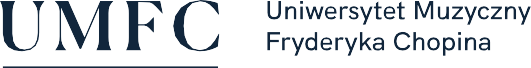 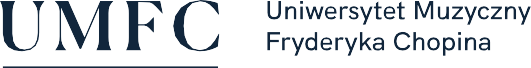 SPOSOBY REALIZACJI I WERYFIKACJI EFEKTÓW UCZENIA SIĘ ZOSTAŁY DOSTOSOWANE DO SYTACJI EPIDEMIOLOGICZNEJ WEWNĘTRZNYMI AKTAMI PRAWNYMI UCZELNINazwa przedmiotu:Śpiew liturgicznyNazwa przedmiotu:Śpiew liturgicznyNazwa przedmiotu:Śpiew liturgicznyNazwa przedmiotu:Śpiew liturgicznyNazwa przedmiotu:Śpiew liturgicznyNazwa przedmiotu:Śpiew liturgicznyNazwa przedmiotu:Śpiew liturgicznyNazwa przedmiotu:Śpiew liturgicznyNazwa przedmiotu:Śpiew liturgicznyNazwa przedmiotu:Śpiew liturgicznyNazwa przedmiotu:Śpiew liturgicznyNazwa przedmiotu:Śpiew liturgicznyNazwa przedmiotu:Śpiew liturgicznyNazwa przedmiotu:Śpiew liturgicznyNazwa przedmiotu:Śpiew liturgicznyNazwa przedmiotu:Śpiew liturgicznyNazwa przedmiotu:Śpiew liturgicznyNazwa przedmiotu:Śpiew liturgicznyNazwa przedmiotu:Śpiew liturgicznyNazwa przedmiotu:Śpiew liturgicznyNazwa przedmiotu:Śpiew liturgicznyNazwa przedmiotu:Śpiew liturgicznyJednostka prowadząca przedmiot:Filia UMFC w Białymstoku Wydział Instrumentalno-Pedagogiczny, Edukacji Muzycznej i WokalistykiJednostka prowadząca przedmiot:Filia UMFC w Białymstoku Wydział Instrumentalno-Pedagogiczny, Edukacji Muzycznej i WokalistykiJednostka prowadząca przedmiot:Filia UMFC w Białymstoku Wydział Instrumentalno-Pedagogiczny, Edukacji Muzycznej i WokalistykiJednostka prowadząca przedmiot:Filia UMFC w Białymstoku Wydział Instrumentalno-Pedagogiczny, Edukacji Muzycznej i WokalistykiJednostka prowadząca przedmiot:Filia UMFC w Białymstoku Wydział Instrumentalno-Pedagogiczny, Edukacji Muzycznej i WokalistykiJednostka prowadząca przedmiot:Filia UMFC w Białymstoku Wydział Instrumentalno-Pedagogiczny, Edukacji Muzycznej i WokalistykiJednostka prowadząca przedmiot:Filia UMFC w Białymstoku Wydział Instrumentalno-Pedagogiczny, Edukacji Muzycznej i WokalistykiJednostka prowadząca przedmiot:Filia UMFC w Białymstoku Wydział Instrumentalno-Pedagogiczny, Edukacji Muzycznej i WokalistykiJednostka prowadząca przedmiot:Filia UMFC w Białymstoku Wydział Instrumentalno-Pedagogiczny, Edukacji Muzycznej i WokalistykiJednostka prowadząca przedmiot:Filia UMFC w Białymstoku Wydział Instrumentalno-Pedagogiczny, Edukacji Muzycznej i WokalistykiJednostka prowadząca przedmiot:Filia UMFC w Białymstoku Wydział Instrumentalno-Pedagogiczny, Edukacji Muzycznej i WokalistykiJednostka prowadząca przedmiot:Filia UMFC w Białymstoku Wydział Instrumentalno-Pedagogiczny, Edukacji Muzycznej i WokalistykiJednostka prowadząca przedmiot:Filia UMFC w Białymstoku Wydział Instrumentalno-Pedagogiczny, Edukacji Muzycznej i WokalistykiJednostka prowadząca przedmiot:Filia UMFC w Białymstoku Wydział Instrumentalno-Pedagogiczny, Edukacji Muzycznej i WokalistykiJednostka prowadząca przedmiot:Filia UMFC w Białymstoku Wydział Instrumentalno-Pedagogiczny, Edukacji Muzycznej i WokalistykiJednostka prowadząca przedmiot:Filia UMFC w Białymstoku Wydział Instrumentalno-Pedagogiczny, Edukacji Muzycznej i WokalistykiJednostka prowadząca przedmiot:Filia UMFC w Białymstoku Wydział Instrumentalno-Pedagogiczny, Edukacji Muzycznej i WokalistykiJednostka prowadząca przedmiot:Filia UMFC w Białymstoku Wydział Instrumentalno-Pedagogiczny, Edukacji Muzycznej i WokalistykiJednostka prowadząca przedmiot:Filia UMFC w Białymstoku Wydział Instrumentalno-Pedagogiczny, Edukacji Muzycznej i WokalistykiRok akademicki:2020/2021Rok akademicki:2020/2021Rok akademicki:2020/2021Kierunek:edukacja artystyczna w zakresie sztuki muzycznejKierunek:edukacja artystyczna w zakresie sztuki muzycznejKierunek:edukacja artystyczna w zakresie sztuki muzycznejKierunek:edukacja artystyczna w zakresie sztuki muzycznejKierunek:edukacja artystyczna w zakresie sztuki muzycznejKierunek:edukacja artystyczna w zakresie sztuki muzycznejKierunek:edukacja artystyczna w zakresie sztuki muzycznejKierunek:edukacja artystyczna w zakresie sztuki muzycznejKierunek:edukacja artystyczna w zakresie sztuki muzycznejKierunek:edukacja artystyczna w zakresie sztuki muzycznejKierunek:edukacja artystyczna w zakresie sztuki muzycznejSpecjalność:muzyka kościelna     Specjalność:muzyka kościelna     Specjalność:muzyka kościelna     Specjalność:muzyka kościelna     Specjalność:muzyka kościelna     Specjalność:muzyka kościelna     Specjalność:muzyka kościelna     Specjalność:muzyka kościelna     Specjalność:muzyka kościelna     Specjalność:muzyka kościelna     Specjalność:muzyka kościelna     Forma studiów:stacjonarne drugiego stopniaForma studiów:stacjonarne drugiego stopniaForma studiów:stacjonarne drugiego stopniaForma studiów:stacjonarne drugiego stopniaForma studiów:stacjonarne drugiego stopniaForma studiów:stacjonarne drugiego stopniaForma studiów:stacjonarne drugiego stopniaProfil kształcenia:ogólnoakademicki (A)Profil kształcenia:ogólnoakademicki (A)Profil kształcenia:ogólnoakademicki (A)Profil kształcenia:ogólnoakademicki (A)Profil kształcenia:ogólnoakademicki (A)Profil kształcenia:ogólnoakademicki (A)Profil kształcenia:ogólnoakademicki (A)Profil kształcenia:ogólnoakademicki (A)Status przedmiotu:obowiązkowyStatus przedmiotu:obowiązkowyStatus przedmiotu:obowiązkowyStatus przedmiotu:obowiązkowyStatus przedmiotu:obowiązkowyStatus przedmiotu:obowiązkowyStatus przedmiotu:obowiązkowyForma zajęć:warsztatyForma zajęć:warsztatyForma zajęć:warsztatyForma zajęć:warsztatyForma zajęć:warsztatyJęzyk przedmiotu:polski, niemieckiJęzyk przedmiotu:polski, niemieckiJęzyk przedmiotu:polski, niemieckiJęzyk przedmiotu:polski, niemieckiJęzyk przedmiotu:polski, niemieckiJęzyk przedmiotu:polski, niemieckiJęzyk przedmiotu:polski, niemieckiRok/semestr:R I-II, s. I-IVRok/semestr:R I-II, s. I-IVRok/semestr:R I-II, s. I-IVRok/semestr:R I-II, s. I-IVRok/semestr:R I-II, s. I-IVRok/semestr:R I-II, s. I-IVRok/semestr:R I-II, s. I-IVWymiar godzin:30Wymiar godzin:30Wymiar godzin:30Koordynator przedmiotuKoordynator przedmiotuKoordynator przedmiotuKIEROWNIK KATEDRY CHÓRALISTYKI I EDUKACJI ARTYSTYCZNEJKIEROWNIK KATEDRY CHÓRALISTYKI I EDUKACJI ARTYSTYCZNEJKIEROWNIK KATEDRY CHÓRALISTYKI I EDUKACJI ARTYSTYCZNEJKIEROWNIK KATEDRY CHÓRALISTYKI I EDUKACJI ARTYSTYCZNEJKIEROWNIK KATEDRY CHÓRALISTYKI I EDUKACJI ARTYSTYCZNEJKIEROWNIK KATEDRY CHÓRALISTYKI I EDUKACJI ARTYSTYCZNEJKIEROWNIK KATEDRY CHÓRALISTYKI I EDUKACJI ARTYSTYCZNEJKIEROWNIK KATEDRY CHÓRALISTYKI I EDUKACJI ARTYSTYCZNEJKIEROWNIK KATEDRY CHÓRALISTYKI I EDUKACJI ARTYSTYCZNEJKIEROWNIK KATEDRY CHÓRALISTYKI I EDUKACJI ARTYSTYCZNEJKIEROWNIK KATEDRY CHÓRALISTYKI I EDUKACJI ARTYSTYCZNEJKIEROWNIK KATEDRY CHÓRALISTYKI I EDUKACJI ARTYSTYCZNEJKIEROWNIK KATEDRY CHÓRALISTYKI I EDUKACJI ARTYSTYCZNEJKIEROWNIK KATEDRY CHÓRALISTYKI I EDUKACJI ARTYSTYCZNEJKIEROWNIK KATEDRY CHÓRALISTYKI I EDUKACJI ARTYSTYCZNEJKIEROWNIK KATEDRY CHÓRALISTYKI I EDUKACJI ARTYSTYCZNEJKIEROWNIK KATEDRY CHÓRALISTYKI I EDUKACJI ARTYSTYCZNEJKIEROWNIK KATEDRY CHÓRALISTYKI I EDUKACJI ARTYSTYCZNEJKIEROWNIK KATEDRY CHÓRALISTYKI I EDUKACJI ARTYSTYCZNEJProwadzący zajęciaProwadzący zajęciaProwadzący zajęciadr Rafał Sulimadr Rafał Sulimadr Rafał Sulimadr Rafał Sulimadr Rafał Sulimadr Rafał Sulimadr Rafał Sulimadr Rafał Sulimadr Rafał Sulimadr Rafał Sulimadr Rafał Sulimadr Rafał Sulimadr Rafał Sulimadr Rafał Sulimadr Rafał Sulimadr Rafał Sulimadr Rafał Sulimadr Rafał Sulimadr Rafał SulimaCele przedmiotuCele przedmiotuCele przedmiotuWykształcenie elementarnych podstaw techniki wokalnej oraz osobowości artystycznej umożliwiającej wykonywanie śpiewu liturgicznego, zróżnicowanych pod względem stylistycznym utworów muzycznych dla potrzeb przedsięwzięć artystycznych. Nabycie umiejętności kreatywnego posługiwania się głosem dla prowadzenia chórów, scholi i edukacji szkolnej.Wykształcenie elementarnych podstaw techniki wokalnej oraz osobowości artystycznej umożliwiającej wykonywanie śpiewu liturgicznego, zróżnicowanych pod względem stylistycznym utworów muzycznych dla potrzeb przedsięwzięć artystycznych. Nabycie umiejętności kreatywnego posługiwania się głosem dla prowadzenia chórów, scholi i edukacji szkolnej.Wykształcenie elementarnych podstaw techniki wokalnej oraz osobowości artystycznej umożliwiającej wykonywanie śpiewu liturgicznego, zróżnicowanych pod względem stylistycznym utworów muzycznych dla potrzeb przedsięwzięć artystycznych. Nabycie umiejętności kreatywnego posługiwania się głosem dla prowadzenia chórów, scholi i edukacji szkolnej.Wykształcenie elementarnych podstaw techniki wokalnej oraz osobowości artystycznej umożliwiającej wykonywanie śpiewu liturgicznego, zróżnicowanych pod względem stylistycznym utworów muzycznych dla potrzeb przedsięwzięć artystycznych. Nabycie umiejętności kreatywnego posługiwania się głosem dla prowadzenia chórów, scholi i edukacji szkolnej.Wykształcenie elementarnych podstaw techniki wokalnej oraz osobowości artystycznej umożliwiającej wykonywanie śpiewu liturgicznego, zróżnicowanych pod względem stylistycznym utworów muzycznych dla potrzeb przedsięwzięć artystycznych. Nabycie umiejętności kreatywnego posługiwania się głosem dla prowadzenia chórów, scholi i edukacji szkolnej.Wykształcenie elementarnych podstaw techniki wokalnej oraz osobowości artystycznej umożliwiającej wykonywanie śpiewu liturgicznego, zróżnicowanych pod względem stylistycznym utworów muzycznych dla potrzeb przedsięwzięć artystycznych. Nabycie umiejętności kreatywnego posługiwania się głosem dla prowadzenia chórów, scholi i edukacji szkolnej.Wykształcenie elementarnych podstaw techniki wokalnej oraz osobowości artystycznej umożliwiającej wykonywanie śpiewu liturgicznego, zróżnicowanych pod względem stylistycznym utworów muzycznych dla potrzeb przedsięwzięć artystycznych. Nabycie umiejętności kreatywnego posługiwania się głosem dla prowadzenia chórów, scholi i edukacji szkolnej.Wykształcenie elementarnych podstaw techniki wokalnej oraz osobowości artystycznej umożliwiającej wykonywanie śpiewu liturgicznego, zróżnicowanych pod względem stylistycznym utworów muzycznych dla potrzeb przedsięwzięć artystycznych. Nabycie umiejętności kreatywnego posługiwania się głosem dla prowadzenia chórów, scholi i edukacji szkolnej.Wykształcenie elementarnych podstaw techniki wokalnej oraz osobowości artystycznej umożliwiającej wykonywanie śpiewu liturgicznego, zróżnicowanych pod względem stylistycznym utworów muzycznych dla potrzeb przedsięwzięć artystycznych. Nabycie umiejętności kreatywnego posługiwania się głosem dla prowadzenia chórów, scholi i edukacji szkolnej.Wykształcenie elementarnych podstaw techniki wokalnej oraz osobowości artystycznej umożliwiającej wykonywanie śpiewu liturgicznego, zróżnicowanych pod względem stylistycznym utworów muzycznych dla potrzeb przedsięwzięć artystycznych. Nabycie umiejętności kreatywnego posługiwania się głosem dla prowadzenia chórów, scholi i edukacji szkolnej.Wykształcenie elementarnych podstaw techniki wokalnej oraz osobowości artystycznej umożliwiającej wykonywanie śpiewu liturgicznego, zróżnicowanych pod względem stylistycznym utworów muzycznych dla potrzeb przedsięwzięć artystycznych. Nabycie umiejętności kreatywnego posługiwania się głosem dla prowadzenia chórów, scholi i edukacji szkolnej.Wykształcenie elementarnych podstaw techniki wokalnej oraz osobowości artystycznej umożliwiającej wykonywanie śpiewu liturgicznego, zróżnicowanych pod względem stylistycznym utworów muzycznych dla potrzeb przedsięwzięć artystycznych. Nabycie umiejętności kreatywnego posługiwania się głosem dla prowadzenia chórów, scholi i edukacji szkolnej.Wykształcenie elementarnych podstaw techniki wokalnej oraz osobowości artystycznej umożliwiającej wykonywanie śpiewu liturgicznego, zróżnicowanych pod względem stylistycznym utworów muzycznych dla potrzeb przedsięwzięć artystycznych. Nabycie umiejętności kreatywnego posługiwania się głosem dla prowadzenia chórów, scholi i edukacji szkolnej.Wykształcenie elementarnych podstaw techniki wokalnej oraz osobowości artystycznej umożliwiającej wykonywanie śpiewu liturgicznego, zróżnicowanych pod względem stylistycznym utworów muzycznych dla potrzeb przedsięwzięć artystycznych. Nabycie umiejętności kreatywnego posługiwania się głosem dla prowadzenia chórów, scholi i edukacji szkolnej.Wykształcenie elementarnych podstaw techniki wokalnej oraz osobowości artystycznej umożliwiającej wykonywanie śpiewu liturgicznego, zróżnicowanych pod względem stylistycznym utworów muzycznych dla potrzeb przedsięwzięć artystycznych. Nabycie umiejętności kreatywnego posługiwania się głosem dla prowadzenia chórów, scholi i edukacji szkolnej.Wykształcenie elementarnych podstaw techniki wokalnej oraz osobowości artystycznej umożliwiającej wykonywanie śpiewu liturgicznego, zróżnicowanych pod względem stylistycznym utworów muzycznych dla potrzeb przedsięwzięć artystycznych. Nabycie umiejętności kreatywnego posługiwania się głosem dla prowadzenia chórów, scholi i edukacji szkolnej.Wykształcenie elementarnych podstaw techniki wokalnej oraz osobowości artystycznej umożliwiającej wykonywanie śpiewu liturgicznego, zróżnicowanych pod względem stylistycznym utworów muzycznych dla potrzeb przedsięwzięć artystycznych. Nabycie umiejętności kreatywnego posługiwania się głosem dla prowadzenia chórów, scholi i edukacji szkolnej.Wykształcenie elementarnych podstaw techniki wokalnej oraz osobowości artystycznej umożliwiającej wykonywanie śpiewu liturgicznego, zróżnicowanych pod względem stylistycznym utworów muzycznych dla potrzeb przedsięwzięć artystycznych. Nabycie umiejętności kreatywnego posługiwania się głosem dla prowadzenia chórów, scholi i edukacji szkolnej.Wykształcenie elementarnych podstaw techniki wokalnej oraz osobowości artystycznej umożliwiającej wykonywanie śpiewu liturgicznego, zróżnicowanych pod względem stylistycznym utworów muzycznych dla potrzeb przedsięwzięć artystycznych. Nabycie umiejętności kreatywnego posługiwania się głosem dla prowadzenia chórów, scholi i edukacji szkolnej.Wymagania wstępneWymagania wstępneWymagania wstępnePotwierdzona przez lekarza specjalistę wydolność aparatu głosowego – dobre warunki głosowe. Wykonanie dwóch utworów (np. ćwiczenie G. Concone i polska pieśń artystyczna).Potwierdzona przez lekarza specjalistę wydolność aparatu głosowego – dobre warunki głosowe. Wykonanie dwóch utworów (np. ćwiczenie G. Concone i polska pieśń artystyczna).Potwierdzona przez lekarza specjalistę wydolność aparatu głosowego – dobre warunki głosowe. Wykonanie dwóch utworów (np. ćwiczenie G. Concone i polska pieśń artystyczna).Potwierdzona przez lekarza specjalistę wydolność aparatu głosowego – dobre warunki głosowe. Wykonanie dwóch utworów (np. ćwiczenie G. Concone i polska pieśń artystyczna).Potwierdzona przez lekarza specjalistę wydolność aparatu głosowego – dobre warunki głosowe. Wykonanie dwóch utworów (np. ćwiczenie G. Concone i polska pieśń artystyczna).Potwierdzona przez lekarza specjalistę wydolność aparatu głosowego – dobre warunki głosowe. Wykonanie dwóch utworów (np. ćwiczenie G. Concone i polska pieśń artystyczna).Potwierdzona przez lekarza specjalistę wydolność aparatu głosowego – dobre warunki głosowe. Wykonanie dwóch utworów (np. ćwiczenie G. Concone i polska pieśń artystyczna).Potwierdzona przez lekarza specjalistę wydolność aparatu głosowego – dobre warunki głosowe. Wykonanie dwóch utworów (np. ćwiczenie G. Concone i polska pieśń artystyczna).Potwierdzona przez lekarza specjalistę wydolność aparatu głosowego – dobre warunki głosowe. Wykonanie dwóch utworów (np. ćwiczenie G. Concone i polska pieśń artystyczna).Potwierdzona przez lekarza specjalistę wydolność aparatu głosowego – dobre warunki głosowe. Wykonanie dwóch utworów (np. ćwiczenie G. Concone i polska pieśń artystyczna).Potwierdzona przez lekarza specjalistę wydolność aparatu głosowego – dobre warunki głosowe. Wykonanie dwóch utworów (np. ćwiczenie G. Concone i polska pieśń artystyczna).Potwierdzona przez lekarza specjalistę wydolność aparatu głosowego – dobre warunki głosowe. Wykonanie dwóch utworów (np. ćwiczenie G. Concone i polska pieśń artystyczna).Potwierdzona przez lekarza specjalistę wydolność aparatu głosowego – dobre warunki głosowe. Wykonanie dwóch utworów (np. ćwiczenie G. Concone i polska pieśń artystyczna).Potwierdzona przez lekarza specjalistę wydolność aparatu głosowego – dobre warunki głosowe. Wykonanie dwóch utworów (np. ćwiczenie G. Concone i polska pieśń artystyczna).Potwierdzona przez lekarza specjalistę wydolność aparatu głosowego – dobre warunki głosowe. Wykonanie dwóch utworów (np. ćwiczenie G. Concone i polska pieśń artystyczna).Potwierdzona przez lekarza specjalistę wydolność aparatu głosowego – dobre warunki głosowe. Wykonanie dwóch utworów (np. ćwiczenie G. Concone i polska pieśń artystyczna).Potwierdzona przez lekarza specjalistę wydolność aparatu głosowego – dobre warunki głosowe. Wykonanie dwóch utworów (np. ćwiczenie G. Concone i polska pieśń artystyczna).Potwierdzona przez lekarza specjalistę wydolność aparatu głosowego – dobre warunki głosowe. Wykonanie dwóch utworów (np. ćwiczenie G. Concone i polska pieśń artystyczna).Potwierdzona przez lekarza specjalistę wydolność aparatu głosowego – dobre warunki głosowe. Wykonanie dwóch utworów (np. ćwiczenie G. Concone i polska pieśń artystyczna).Kategorie efektówNr efektuNr efektuEFEKTY UCZENIA SIĘ DLA PRZEDMIOTUEFEKTY UCZENIA SIĘ DLA PRZEDMIOTUEFEKTY UCZENIA SIĘ DLA PRZEDMIOTUEFEKTY UCZENIA SIĘ DLA PRZEDMIOTUEFEKTY UCZENIA SIĘ DLA PRZEDMIOTUEFEKTY UCZENIA SIĘ DLA PRZEDMIOTUEFEKTY UCZENIA SIĘ DLA PRZEDMIOTUEFEKTY UCZENIA SIĘ DLA PRZEDMIOTUEFEKTY UCZENIA SIĘ DLA PRZEDMIOTUEFEKTY UCZENIA SIĘ DLA PRZEDMIOTUEFEKTY UCZENIA SIĘ DLA PRZEDMIOTUEFEKTY UCZENIA SIĘ DLA PRZEDMIOTUEFEKTY UCZENIA SIĘ DLA PRZEDMIOTUEFEKTY UCZENIA SIĘ DLA PRZEDMIOTUEFEKTY UCZENIA SIĘ DLA PRZEDMIOTUEFEKTY UCZENIA SIĘ DLA PRZEDMIOTUEFEKTY UCZENIA SIĘ DLA PRZEDMIOTUNumer efektu kier./spec.Numer efektu kier./spec.Wiedza11dzięki znajomości zasad poprawnej emisji głosu, potrafi trafnie zdiagnozować błędy emisyjne i poprawić jakość wykonania różnorodnych zespołów śpiewaczych, takich jak: chóry parafialne, schole, jak też podczas zajęć dydaktycznych realizowanych na poziomie szkoły muzycznej drugiego stopnia oraz w szkołach organistowskichdzięki znajomości zasad poprawnej emisji głosu, potrafi trafnie zdiagnozować błędy emisyjne i poprawić jakość wykonania różnorodnych zespołów śpiewaczych, takich jak: chóry parafialne, schole, jak też podczas zajęć dydaktycznych realizowanych na poziomie szkoły muzycznej drugiego stopnia oraz w szkołach organistowskichdzięki znajomości zasad poprawnej emisji głosu, potrafi trafnie zdiagnozować błędy emisyjne i poprawić jakość wykonania różnorodnych zespołów śpiewaczych, takich jak: chóry parafialne, schole, jak też podczas zajęć dydaktycznych realizowanych na poziomie szkoły muzycznej drugiego stopnia oraz w szkołach organistowskichdzięki znajomości zasad poprawnej emisji głosu, potrafi trafnie zdiagnozować błędy emisyjne i poprawić jakość wykonania różnorodnych zespołów śpiewaczych, takich jak: chóry parafialne, schole, jak też podczas zajęć dydaktycznych realizowanych na poziomie szkoły muzycznej drugiego stopnia oraz w szkołach organistowskichdzięki znajomości zasad poprawnej emisji głosu, potrafi trafnie zdiagnozować błędy emisyjne i poprawić jakość wykonania różnorodnych zespołów śpiewaczych, takich jak: chóry parafialne, schole, jak też podczas zajęć dydaktycznych realizowanych na poziomie szkoły muzycznej drugiego stopnia oraz w szkołach organistowskichdzięki znajomości zasad poprawnej emisji głosu, potrafi trafnie zdiagnozować błędy emisyjne i poprawić jakość wykonania różnorodnych zespołów śpiewaczych, takich jak: chóry parafialne, schole, jak też podczas zajęć dydaktycznych realizowanych na poziomie szkoły muzycznej drugiego stopnia oraz w szkołach organistowskichdzięki znajomości zasad poprawnej emisji głosu, potrafi trafnie zdiagnozować błędy emisyjne i poprawić jakość wykonania różnorodnych zespołów śpiewaczych, takich jak: chóry parafialne, schole, jak też podczas zajęć dydaktycznych realizowanych na poziomie szkoły muzycznej drugiego stopnia oraz w szkołach organistowskichdzięki znajomości zasad poprawnej emisji głosu, potrafi trafnie zdiagnozować błędy emisyjne i poprawić jakość wykonania różnorodnych zespołów śpiewaczych, takich jak: chóry parafialne, schole, jak też podczas zajęć dydaktycznych realizowanych na poziomie szkoły muzycznej drugiego stopnia oraz w szkołach organistowskichdzięki znajomości zasad poprawnej emisji głosu, potrafi trafnie zdiagnozować błędy emisyjne i poprawić jakość wykonania różnorodnych zespołów śpiewaczych, takich jak: chóry parafialne, schole, jak też podczas zajęć dydaktycznych realizowanych na poziomie szkoły muzycznej drugiego stopnia oraz w szkołach organistowskichdzięki znajomości zasad poprawnej emisji głosu, potrafi trafnie zdiagnozować błędy emisyjne i poprawić jakość wykonania różnorodnych zespołów śpiewaczych, takich jak: chóry parafialne, schole, jak też podczas zajęć dydaktycznych realizowanych na poziomie szkoły muzycznej drugiego stopnia oraz w szkołach organistowskichdzięki znajomości zasad poprawnej emisji głosu, potrafi trafnie zdiagnozować błędy emisyjne i poprawić jakość wykonania różnorodnych zespołów śpiewaczych, takich jak: chóry parafialne, schole, jak też podczas zajęć dydaktycznych realizowanych na poziomie szkoły muzycznej drugiego stopnia oraz w szkołach organistowskichdzięki znajomości zasad poprawnej emisji głosu, potrafi trafnie zdiagnozować błędy emisyjne i poprawić jakość wykonania różnorodnych zespołów śpiewaczych, takich jak: chóry parafialne, schole, jak też podczas zajęć dydaktycznych realizowanych na poziomie szkoły muzycznej drugiego stopnia oraz w szkołach organistowskichdzięki znajomości zasad poprawnej emisji głosu, potrafi trafnie zdiagnozować błędy emisyjne i poprawić jakość wykonania różnorodnych zespołów śpiewaczych, takich jak: chóry parafialne, schole, jak też podczas zajęć dydaktycznych realizowanych na poziomie szkoły muzycznej drugiego stopnia oraz w szkołach organistowskichdzięki znajomości zasad poprawnej emisji głosu, potrafi trafnie zdiagnozować błędy emisyjne i poprawić jakość wykonania różnorodnych zespołów śpiewaczych, takich jak: chóry parafialne, schole, jak też podczas zajęć dydaktycznych realizowanych na poziomie szkoły muzycznej drugiego stopnia oraz w szkołach organistowskichdzięki znajomości zasad poprawnej emisji głosu, potrafi trafnie zdiagnozować błędy emisyjne i poprawić jakość wykonania różnorodnych zespołów śpiewaczych, takich jak: chóry parafialne, schole, jak też podczas zajęć dydaktycznych realizowanych na poziomie szkoły muzycznej drugiego stopnia oraz w szkołach organistowskichdzięki znajomości zasad poprawnej emisji głosu, potrafi trafnie zdiagnozować błędy emisyjne i poprawić jakość wykonania różnorodnych zespołów śpiewaczych, takich jak: chóry parafialne, schole, jak też podczas zajęć dydaktycznych realizowanych na poziomie szkoły muzycznej drugiego stopnia oraz w szkołach organistowskichdzięki znajomości zasad poprawnej emisji głosu, potrafi trafnie zdiagnozować błędy emisyjne i poprawić jakość wykonania różnorodnych zespołów śpiewaczych, takich jak: chóry parafialne, schole, jak też podczas zajęć dydaktycznych realizowanych na poziomie szkoły muzycznej drugiego stopnia oraz w szkołach organistowskichS2_W8S2_W8Umiejętności22posiada gruntowną znajomość i umiejętność wykonywania i interpretowania repertuaru wokalnego, funkcjonującego w liturgii kościoła rzymskokatolickiego (w tym chorału gregoriańskiego w oparciu o semiologię gregoriańską),posiada gruntowną znajomość i umiejętność wykonywania i interpretowania repertuaru wokalnego, funkcjonującego w liturgii kościoła rzymskokatolickiego (w tym chorału gregoriańskiego w oparciu o semiologię gregoriańską),posiada gruntowną znajomość i umiejętność wykonywania i interpretowania repertuaru wokalnego, funkcjonującego w liturgii kościoła rzymskokatolickiego (w tym chorału gregoriańskiego w oparciu o semiologię gregoriańską),posiada gruntowną znajomość i umiejętność wykonywania i interpretowania repertuaru wokalnego, funkcjonującego w liturgii kościoła rzymskokatolickiego (w tym chorału gregoriańskiego w oparciu o semiologię gregoriańską),posiada gruntowną znajomość i umiejętność wykonywania i interpretowania repertuaru wokalnego, funkcjonującego w liturgii kościoła rzymskokatolickiego (w tym chorału gregoriańskiego w oparciu o semiologię gregoriańską),posiada gruntowną znajomość i umiejętność wykonywania i interpretowania repertuaru wokalnego, funkcjonującego w liturgii kościoła rzymskokatolickiego (w tym chorału gregoriańskiego w oparciu o semiologię gregoriańską),posiada gruntowną znajomość i umiejętność wykonywania i interpretowania repertuaru wokalnego, funkcjonującego w liturgii kościoła rzymskokatolickiego (w tym chorału gregoriańskiego w oparciu o semiologię gregoriańską),posiada gruntowną znajomość i umiejętność wykonywania i interpretowania repertuaru wokalnego, funkcjonującego w liturgii kościoła rzymskokatolickiego (w tym chorału gregoriańskiego w oparciu o semiologię gregoriańską),posiada gruntowną znajomość i umiejętność wykonywania i interpretowania repertuaru wokalnego, funkcjonującego w liturgii kościoła rzymskokatolickiego (w tym chorału gregoriańskiego w oparciu o semiologię gregoriańską),posiada gruntowną znajomość i umiejętność wykonywania i interpretowania repertuaru wokalnego, funkcjonującego w liturgii kościoła rzymskokatolickiego (w tym chorału gregoriańskiego w oparciu o semiologię gregoriańską),posiada gruntowną znajomość i umiejętność wykonywania i interpretowania repertuaru wokalnego, funkcjonującego w liturgii kościoła rzymskokatolickiego (w tym chorału gregoriańskiego w oparciu o semiologię gregoriańską),posiada gruntowną znajomość i umiejętność wykonywania i interpretowania repertuaru wokalnego, funkcjonującego w liturgii kościoła rzymskokatolickiego (w tym chorału gregoriańskiego w oparciu o semiologię gregoriańską),posiada gruntowną znajomość i umiejętność wykonywania i interpretowania repertuaru wokalnego, funkcjonującego w liturgii kościoła rzymskokatolickiego (w tym chorału gregoriańskiego w oparciu o semiologię gregoriańską),posiada gruntowną znajomość i umiejętność wykonywania i interpretowania repertuaru wokalnego, funkcjonującego w liturgii kościoła rzymskokatolickiego (w tym chorału gregoriańskiego w oparciu o semiologię gregoriańską),posiada gruntowną znajomość i umiejętność wykonywania i interpretowania repertuaru wokalnego, funkcjonującego w liturgii kościoła rzymskokatolickiego (w tym chorału gregoriańskiego w oparciu o semiologię gregoriańską),posiada gruntowną znajomość i umiejętność wykonywania i interpretowania repertuaru wokalnego, funkcjonującego w liturgii kościoła rzymskokatolickiego (w tym chorału gregoriańskiego w oparciu o semiologię gregoriańską),posiada gruntowną znajomość i umiejętność wykonywania i interpretowania repertuaru wokalnego, funkcjonującego w liturgii kościoła rzymskokatolickiego (w tym chorału gregoriańskiego w oparciu o semiologię gregoriańską),S2_U2S2_U2Umiejętności33posiada biegłą umiejętność jednoczesnego śpiewania i grania w różnych tonacjachposiada biegłą umiejętność jednoczesnego śpiewania i grania w różnych tonacjachposiada biegłą umiejętność jednoczesnego śpiewania i grania w różnych tonacjachposiada biegłą umiejętność jednoczesnego śpiewania i grania w różnych tonacjachposiada biegłą umiejętność jednoczesnego śpiewania i grania w różnych tonacjachposiada biegłą umiejętność jednoczesnego śpiewania i grania w różnych tonacjachposiada biegłą umiejętność jednoczesnego śpiewania i grania w różnych tonacjachposiada biegłą umiejętność jednoczesnego śpiewania i grania w różnych tonacjachposiada biegłą umiejętność jednoczesnego śpiewania i grania w różnych tonacjachposiada biegłą umiejętność jednoczesnego śpiewania i grania w różnych tonacjachposiada biegłą umiejętność jednoczesnego śpiewania i grania w różnych tonacjachposiada biegłą umiejętność jednoczesnego śpiewania i grania w różnych tonacjachposiada biegłą umiejętność jednoczesnego śpiewania i grania w różnych tonacjachposiada biegłą umiejętność jednoczesnego śpiewania i grania w różnych tonacjachposiada biegłą umiejętność jednoczesnego śpiewania i grania w różnych tonacjachposiada biegłą umiejętność jednoczesnego śpiewania i grania w różnych tonacjachposiada biegłą umiejętność jednoczesnego śpiewania i grania w różnych tonacjachS2_U3S2_U3Umiejętności44potrafi umiejętnie dobrać repertuar śpiewu liturgicznego i dostosować go do wymogów liturgii, uwzględniając aspekt prawodawstwa muzyki liturgicznejpotrafi umiejętnie dobrać repertuar śpiewu liturgicznego i dostosować go do wymogów liturgii, uwzględniając aspekt prawodawstwa muzyki liturgicznejpotrafi umiejętnie dobrać repertuar śpiewu liturgicznego i dostosować go do wymogów liturgii, uwzględniając aspekt prawodawstwa muzyki liturgicznejpotrafi umiejętnie dobrać repertuar śpiewu liturgicznego i dostosować go do wymogów liturgii, uwzględniając aspekt prawodawstwa muzyki liturgicznejpotrafi umiejętnie dobrać repertuar śpiewu liturgicznego i dostosować go do wymogów liturgii, uwzględniając aspekt prawodawstwa muzyki liturgicznejpotrafi umiejętnie dobrać repertuar śpiewu liturgicznego i dostosować go do wymogów liturgii, uwzględniając aspekt prawodawstwa muzyki liturgicznejpotrafi umiejętnie dobrać repertuar śpiewu liturgicznego i dostosować go do wymogów liturgii, uwzględniając aspekt prawodawstwa muzyki liturgicznejpotrafi umiejętnie dobrać repertuar śpiewu liturgicznego i dostosować go do wymogów liturgii, uwzględniając aspekt prawodawstwa muzyki liturgicznejpotrafi umiejętnie dobrać repertuar śpiewu liturgicznego i dostosować go do wymogów liturgii, uwzględniając aspekt prawodawstwa muzyki liturgicznejpotrafi umiejętnie dobrać repertuar śpiewu liturgicznego i dostosować go do wymogów liturgii, uwzględniając aspekt prawodawstwa muzyki liturgicznejpotrafi umiejętnie dobrać repertuar śpiewu liturgicznego i dostosować go do wymogów liturgii, uwzględniając aspekt prawodawstwa muzyki liturgicznejpotrafi umiejętnie dobrać repertuar śpiewu liturgicznego i dostosować go do wymogów liturgii, uwzględniając aspekt prawodawstwa muzyki liturgicznejpotrafi umiejętnie dobrać repertuar śpiewu liturgicznego i dostosować go do wymogów liturgii, uwzględniając aspekt prawodawstwa muzyki liturgicznejpotrafi umiejętnie dobrać repertuar śpiewu liturgicznego i dostosować go do wymogów liturgii, uwzględniając aspekt prawodawstwa muzyki liturgicznejpotrafi umiejętnie dobrać repertuar śpiewu liturgicznego i dostosować go do wymogów liturgii, uwzględniając aspekt prawodawstwa muzyki liturgicznejpotrafi umiejętnie dobrać repertuar śpiewu liturgicznego i dostosować go do wymogów liturgii, uwzględniając aspekt prawodawstwa muzyki liturgicznejpotrafi umiejętnie dobrać repertuar śpiewu liturgicznego i dostosować go do wymogów liturgii, uwzględniając aspekt prawodawstwa muzyki liturgicznejS2_U6S2_U6TREŚCI PROGRAMOWE PRZEDMIOTUTREŚCI PROGRAMOWE PRZEDMIOTUTREŚCI PROGRAMOWE PRZEDMIOTUTREŚCI PROGRAMOWE PRZEDMIOTUTREŚCI PROGRAMOWE PRZEDMIOTUTREŚCI PROGRAMOWE PRZEDMIOTUTREŚCI PROGRAMOWE PRZEDMIOTUTREŚCI PROGRAMOWE PRZEDMIOTUTREŚCI PROGRAMOWE PRZEDMIOTUTREŚCI PROGRAMOWE PRZEDMIOTUTREŚCI PROGRAMOWE PRZEDMIOTUTREŚCI PROGRAMOWE PRZEDMIOTUTREŚCI PROGRAMOWE PRZEDMIOTUTREŚCI PROGRAMOWE PRZEDMIOTUTREŚCI PROGRAMOWE PRZEDMIOTUTREŚCI PROGRAMOWE PRZEDMIOTUTREŚCI PROGRAMOWE PRZEDMIOTUTREŚCI PROGRAMOWE PRZEDMIOTUTREŚCI PROGRAMOWE PRZEDMIOTUTREŚCI PROGRAMOWE PRZEDMIOTULiczba godzinLiczba godzinSemestr IPrzypomnienie i poszerzenie wiadomości o budowie aparatu głosowego i oddechowego, czynników  odpowiedzialnymi za wyrównanie rejestrów i poszerzenie skali głosu, skorygowanie wad artykulacji i intonacji, Prezentacja podstawowych źródeł zawierających śpiew liturgicznyWprowadzenie do problematyki wykonawstwa śpiewu liturgicznego.Przygotowanie i wykonanie podstawowych form śpiewu liturgicznego w zgodzie z tradycjami wykonawczymi obowiązującymi dla stylu muzyki sakralnejSemestr IPrzypomnienie i poszerzenie wiadomości o budowie aparatu głosowego i oddechowego, czynników  odpowiedzialnymi za wyrównanie rejestrów i poszerzenie skali głosu, skorygowanie wad artykulacji i intonacji, Prezentacja podstawowych źródeł zawierających śpiew liturgicznyWprowadzenie do problematyki wykonawstwa śpiewu liturgicznego.Przygotowanie i wykonanie podstawowych form śpiewu liturgicznego w zgodzie z tradycjami wykonawczymi obowiązującymi dla stylu muzyki sakralnejSemestr IPrzypomnienie i poszerzenie wiadomości o budowie aparatu głosowego i oddechowego, czynników  odpowiedzialnymi za wyrównanie rejestrów i poszerzenie skali głosu, skorygowanie wad artykulacji i intonacji, Prezentacja podstawowych źródeł zawierających śpiew liturgicznyWprowadzenie do problematyki wykonawstwa śpiewu liturgicznego.Przygotowanie i wykonanie podstawowych form śpiewu liturgicznego w zgodzie z tradycjami wykonawczymi obowiązującymi dla stylu muzyki sakralnejSemestr IPrzypomnienie i poszerzenie wiadomości o budowie aparatu głosowego i oddechowego, czynników  odpowiedzialnymi za wyrównanie rejestrów i poszerzenie skali głosu, skorygowanie wad artykulacji i intonacji, Prezentacja podstawowych źródeł zawierających śpiew liturgicznyWprowadzenie do problematyki wykonawstwa śpiewu liturgicznego.Przygotowanie i wykonanie podstawowych form śpiewu liturgicznego w zgodzie z tradycjami wykonawczymi obowiązującymi dla stylu muzyki sakralnejSemestr IPrzypomnienie i poszerzenie wiadomości o budowie aparatu głosowego i oddechowego, czynników  odpowiedzialnymi za wyrównanie rejestrów i poszerzenie skali głosu, skorygowanie wad artykulacji i intonacji, Prezentacja podstawowych źródeł zawierających śpiew liturgicznyWprowadzenie do problematyki wykonawstwa śpiewu liturgicznego.Przygotowanie i wykonanie podstawowych form śpiewu liturgicznego w zgodzie z tradycjami wykonawczymi obowiązującymi dla stylu muzyki sakralnejSemestr IPrzypomnienie i poszerzenie wiadomości o budowie aparatu głosowego i oddechowego, czynników  odpowiedzialnymi za wyrównanie rejestrów i poszerzenie skali głosu, skorygowanie wad artykulacji i intonacji, Prezentacja podstawowych źródeł zawierających śpiew liturgicznyWprowadzenie do problematyki wykonawstwa śpiewu liturgicznego.Przygotowanie i wykonanie podstawowych form śpiewu liturgicznego w zgodzie z tradycjami wykonawczymi obowiązującymi dla stylu muzyki sakralnejSemestr IPrzypomnienie i poszerzenie wiadomości o budowie aparatu głosowego i oddechowego, czynników  odpowiedzialnymi za wyrównanie rejestrów i poszerzenie skali głosu, skorygowanie wad artykulacji i intonacji, Prezentacja podstawowych źródeł zawierających śpiew liturgicznyWprowadzenie do problematyki wykonawstwa śpiewu liturgicznego.Przygotowanie i wykonanie podstawowych form śpiewu liturgicznego w zgodzie z tradycjami wykonawczymi obowiązującymi dla stylu muzyki sakralnejSemestr IPrzypomnienie i poszerzenie wiadomości o budowie aparatu głosowego i oddechowego, czynników  odpowiedzialnymi za wyrównanie rejestrów i poszerzenie skali głosu, skorygowanie wad artykulacji i intonacji, Prezentacja podstawowych źródeł zawierających śpiew liturgicznyWprowadzenie do problematyki wykonawstwa śpiewu liturgicznego.Przygotowanie i wykonanie podstawowych form śpiewu liturgicznego w zgodzie z tradycjami wykonawczymi obowiązującymi dla stylu muzyki sakralnejSemestr IPrzypomnienie i poszerzenie wiadomości o budowie aparatu głosowego i oddechowego, czynników  odpowiedzialnymi za wyrównanie rejestrów i poszerzenie skali głosu, skorygowanie wad artykulacji i intonacji, Prezentacja podstawowych źródeł zawierających śpiew liturgicznyWprowadzenie do problematyki wykonawstwa śpiewu liturgicznego.Przygotowanie i wykonanie podstawowych form śpiewu liturgicznego w zgodzie z tradycjami wykonawczymi obowiązującymi dla stylu muzyki sakralnejSemestr IPrzypomnienie i poszerzenie wiadomości o budowie aparatu głosowego i oddechowego, czynników  odpowiedzialnymi za wyrównanie rejestrów i poszerzenie skali głosu, skorygowanie wad artykulacji i intonacji, Prezentacja podstawowych źródeł zawierających śpiew liturgicznyWprowadzenie do problematyki wykonawstwa śpiewu liturgicznego.Przygotowanie i wykonanie podstawowych form śpiewu liturgicznego w zgodzie z tradycjami wykonawczymi obowiązującymi dla stylu muzyki sakralnejSemestr IPrzypomnienie i poszerzenie wiadomości o budowie aparatu głosowego i oddechowego, czynników  odpowiedzialnymi za wyrównanie rejestrów i poszerzenie skali głosu, skorygowanie wad artykulacji i intonacji, Prezentacja podstawowych źródeł zawierających śpiew liturgicznyWprowadzenie do problematyki wykonawstwa śpiewu liturgicznego.Przygotowanie i wykonanie podstawowych form śpiewu liturgicznego w zgodzie z tradycjami wykonawczymi obowiązującymi dla stylu muzyki sakralnejSemestr IPrzypomnienie i poszerzenie wiadomości o budowie aparatu głosowego i oddechowego, czynników  odpowiedzialnymi za wyrównanie rejestrów i poszerzenie skali głosu, skorygowanie wad artykulacji i intonacji, Prezentacja podstawowych źródeł zawierających śpiew liturgicznyWprowadzenie do problematyki wykonawstwa śpiewu liturgicznego.Przygotowanie i wykonanie podstawowych form śpiewu liturgicznego w zgodzie z tradycjami wykonawczymi obowiązującymi dla stylu muzyki sakralnejSemestr IPrzypomnienie i poszerzenie wiadomości o budowie aparatu głosowego i oddechowego, czynników  odpowiedzialnymi za wyrównanie rejestrów i poszerzenie skali głosu, skorygowanie wad artykulacji i intonacji, Prezentacja podstawowych źródeł zawierających śpiew liturgicznyWprowadzenie do problematyki wykonawstwa śpiewu liturgicznego.Przygotowanie i wykonanie podstawowych form śpiewu liturgicznego w zgodzie z tradycjami wykonawczymi obowiązującymi dla stylu muzyki sakralnejSemestr IPrzypomnienie i poszerzenie wiadomości o budowie aparatu głosowego i oddechowego, czynników  odpowiedzialnymi za wyrównanie rejestrów i poszerzenie skali głosu, skorygowanie wad artykulacji i intonacji, Prezentacja podstawowych źródeł zawierających śpiew liturgicznyWprowadzenie do problematyki wykonawstwa śpiewu liturgicznego.Przygotowanie i wykonanie podstawowych form śpiewu liturgicznego w zgodzie z tradycjami wykonawczymi obowiązującymi dla stylu muzyki sakralnejSemestr IPrzypomnienie i poszerzenie wiadomości o budowie aparatu głosowego i oddechowego, czynników  odpowiedzialnymi za wyrównanie rejestrów i poszerzenie skali głosu, skorygowanie wad artykulacji i intonacji, Prezentacja podstawowych źródeł zawierających śpiew liturgicznyWprowadzenie do problematyki wykonawstwa śpiewu liturgicznego.Przygotowanie i wykonanie podstawowych form śpiewu liturgicznego w zgodzie z tradycjami wykonawczymi obowiązującymi dla stylu muzyki sakralnejSemestr IPrzypomnienie i poszerzenie wiadomości o budowie aparatu głosowego i oddechowego, czynników  odpowiedzialnymi za wyrównanie rejestrów i poszerzenie skali głosu, skorygowanie wad artykulacji i intonacji, Prezentacja podstawowych źródeł zawierających śpiew liturgicznyWprowadzenie do problematyki wykonawstwa śpiewu liturgicznego.Przygotowanie i wykonanie podstawowych form śpiewu liturgicznego w zgodzie z tradycjami wykonawczymi obowiązującymi dla stylu muzyki sakralnejSemestr IPrzypomnienie i poszerzenie wiadomości o budowie aparatu głosowego i oddechowego, czynników  odpowiedzialnymi za wyrównanie rejestrów i poszerzenie skali głosu, skorygowanie wad artykulacji i intonacji, Prezentacja podstawowych źródeł zawierających śpiew liturgicznyWprowadzenie do problematyki wykonawstwa śpiewu liturgicznego.Przygotowanie i wykonanie podstawowych form śpiewu liturgicznego w zgodzie z tradycjami wykonawczymi obowiązującymi dla stylu muzyki sakralnejSemestr IPrzypomnienie i poszerzenie wiadomości o budowie aparatu głosowego i oddechowego, czynników  odpowiedzialnymi za wyrównanie rejestrów i poszerzenie skali głosu, skorygowanie wad artykulacji i intonacji, Prezentacja podstawowych źródeł zawierających śpiew liturgicznyWprowadzenie do problematyki wykonawstwa śpiewu liturgicznego.Przygotowanie i wykonanie podstawowych form śpiewu liturgicznego w zgodzie z tradycjami wykonawczymi obowiązującymi dla stylu muzyki sakralnejSemestr IPrzypomnienie i poszerzenie wiadomości o budowie aparatu głosowego i oddechowego, czynników  odpowiedzialnymi za wyrównanie rejestrów i poszerzenie skali głosu, skorygowanie wad artykulacji i intonacji, Prezentacja podstawowych źródeł zawierających śpiew liturgicznyWprowadzenie do problematyki wykonawstwa śpiewu liturgicznego.Przygotowanie i wykonanie podstawowych form śpiewu liturgicznego w zgodzie z tradycjami wykonawczymi obowiązującymi dla stylu muzyki sakralnejSemestr IPrzypomnienie i poszerzenie wiadomości o budowie aparatu głosowego i oddechowego, czynników  odpowiedzialnymi za wyrównanie rejestrów i poszerzenie skali głosu, skorygowanie wad artykulacji i intonacji, Prezentacja podstawowych źródeł zawierających śpiew liturgicznyWprowadzenie do problematyki wykonawstwa śpiewu liturgicznego.Przygotowanie i wykonanie podstawowych form śpiewu liturgicznego w zgodzie z tradycjami wykonawczymi obowiązującymi dla stylu muzyki sakralnej     30     30Semestr IIŚpiew gregoriański w języku łacińskim i w językach narodowych, jako  tradycyjny śpiew kościoła rzymskokatolickiego,Zapoznanie z wybranymi stałymi częściami mszy: Ks. Pawlaka, Ks. Piaseckiego,Semestr IIŚpiew gregoriański w języku łacińskim i w językach narodowych, jako  tradycyjny śpiew kościoła rzymskokatolickiego,Zapoznanie z wybranymi stałymi częściami mszy: Ks. Pawlaka, Ks. Piaseckiego,Semestr IIŚpiew gregoriański w języku łacińskim i w językach narodowych, jako  tradycyjny śpiew kościoła rzymskokatolickiego,Zapoznanie z wybranymi stałymi częściami mszy: Ks. Pawlaka, Ks. Piaseckiego,Semestr IIŚpiew gregoriański w języku łacińskim i w językach narodowych, jako  tradycyjny śpiew kościoła rzymskokatolickiego,Zapoznanie z wybranymi stałymi częściami mszy: Ks. Pawlaka, Ks. Piaseckiego,Semestr IIŚpiew gregoriański w języku łacińskim i w językach narodowych, jako  tradycyjny śpiew kościoła rzymskokatolickiego,Zapoznanie z wybranymi stałymi częściami mszy: Ks. Pawlaka, Ks. Piaseckiego,Semestr IIŚpiew gregoriański w języku łacińskim i w językach narodowych, jako  tradycyjny śpiew kościoła rzymskokatolickiego,Zapoznanie z wybranymi stałymi częściami mszy: Ks. Pawlaka, Ks. Piaseckiego,Semestr IIŚpiew gregoriański w języku łacińskim i w językach narodowych, jako  tradycyjny śpiew kościoła rzymskokatolickiego,Zapoznanie z wybranymi stałymi częściami mszy: Ks. Pawlaka, Ks. Piaseckiego,Semestr IIŚpiew gregoriański w języku łacińskim i w językach narodowych, jako  tradycyjny śpiew kościoła rzymskokatolickiego,Zapoznanie z wybranymi stałymi częściami mszy: Ks. Pawlaka, Ks. Piaseckiego,Semestr IIŚpiew gregoriański w języku łacińskim i w językach narodowych, jako  tradycyjny śpiew kościoła rzymskokatolickiego,Zapoznanie z wybranymi stałymi częściami mszy: Ks. Pawlaka, Ks. Piaseckiego,Semestr IIŚpiew gregoriański w języku łacińskim i w językach narodowych, jako  tradycyjny śpiew kościoła rzymskokatolickiego,Zapoznanie z wybranymi stałymi częściami mszy: Ks. Pawlaka, Ks. Piaseckiego,Semestr IIŚpiew gregoriański w języku łacińskim i w językach narodowych, jako  tradycyjny śpiew kościoła rzymskokatolickiego,Zapoznanie z wybranymi stałymi częściami mszy: Ks. Pawlaka, Ks. Piaseckiego,Semestr IIŚpiew gregoriański w języku łacińskim i w językach narodowych, jako  tradycyjny śpiew kościoła rzymskokatolickiego,Zapoznanie z wybranymi stałymi częściami mszy: Ks. Pawlaka, Ks. Piaseckiego,Semestr IIŚpiew gregoriański w języku łacińskim i w językach narodowych, jako  tradycyjny śpiew kościoła rzymskokatolickiego,Zapoznanie z wybranymi stałymi częściami mszy: Ks. Pawlaka, Ks. Piaseckiego,Semestr IIŚpiew gregoriański w języku łacińskim i w językach narodowych, jako  tradycyjny śpiew kościoła rzymskokatolickiego,Zapoznanie z wybranymi stałymi częściami mszy: Ks. Pawlaka, Ks. Piaseckiego,Semestr IIŚpiew gregoriański w języku łacińskim i w językach narodowych, jako  tradycyjny śpiew kościoła rzymskokatolickiego,Zapoznanie z wybranymi stałymi częściami mszy: Ks. Pawlaka, Ks. Piaseckiego,Semestr IIŚpiew gregoriański w języku łacińskim i w językach narodowych, jako  tradycyjny śpiew kościoła rzymskokatolickiego,Zapoznanie z wybranymi stałymi częściami mszy: Ks. Pawlaka, Ks. Piaseckiego,Semestr IIŚpiew gregoriański w języku łacińskim i w językach narodowych, jako  tradycyjny śpiew kościoła rzymskokatolickiego,Zapoznanie z wybranymi stałymi częściami mszy: Ks. Pawlaka, Ks. Piaseckiego,Semestr IIŚpiew gregoriański w języku łacińskim i w językach narodowych, jako  tradycyjny śpiew kościoła rzymskokatolickiego,Zapoznanie z wybranymi stałymi częściami mszy: Ks. Pawlaka, Ks. Piaseckiego,Semestr IIŚpiew gregoriański w języku łacińskim i w językach narodowych, jako  tradycyjny śpiew kościoła rzymskokatolickiego,Zapoznanie z wybranymi stałymi częściami mszy: Ks. Pawlaka, Ks. Piaseckiego,Semestr IIŚpiew gregoriański w języku łacińskim i w językach narodowych, jako  tradycyjny śpiew kościoła rzymskokatolickiego,Zapoznanie z wybranymi stałymi częściami mszy: Ks. Pawlaka, Ks. Piaseckiego,     30     30Semestr IIIZmienne części mszy: pieśni roku liturgicznego, pieśni na okolicznościowe nabożeństwa, psalmy, litanie, nieszpory, godzinki, sekwencje, odpowiedzi mszalne. Poszerzenie repertuaru o pieśni mniej znane i rzadko śpiewane w kościołach ze Śpiewnika Ks. Siedleckiego i Exultate Deo.Semestr IIIZmienne części mszy: pieśni roku liturgicznego, pieśni na okolicznościowe nabożeństwa, psalmy, litanie, nieszpory, godzinki, sekwencje, odpowiedzi mszalne. Poszerzenie repertuaru o pieśni mniej znane i rzadko śpiewane w kościołach ze Śpiewnika Ks. Siedleckiego i Exultate Deo.Semestr IIIZmienne części mszy: pieśni roku liturgicznego, pieśni na okolicznościowe nabożeństwa, psalmy, litanie, nieszpory, godzinki, sekwencje, odpowiedzi mszalne. Poszerzenie repertuaru o pieśni mniej znane i rzadko śpiewane w kościołach ze Śpiewnika Ks. Siedleckiego i Exultate Deo.Semestr IIIZmienne części mszy: pieśni roku liturgicznego, pieśni na okolicznościowe nabożeństwa, psalmy, litanie, nieszpory, godzinki, sekwencje, odpowiedzi mszalne. Poszerzenie repertuaru o pieśni mniej znane i rzadko śpiewane w kościołach ze Śpiewnika Ks. Siedleckiego i Exultate Deo.Semestr IIIZmienne części mszy: pieśni roku liturgicznego, pieśni na okolicznościowe nabożeństwa, psalmy, litanie, nieszpory, godzinki, sekwencje, odpowiedzi mszalne. Poszerzenie repertuaru o pieśni mniej znane i rzadko śpiewane w kościołach ze Śpiewnika Ks. Siedleckiego i Exultate Deo.Semestr IIIZmienne części mszy: pieśni roku liturgicznego, pieśni na okolicznościowe nabożeństwa, psalmy, litanie, nieszpory, godzinki, sekwencje, odpowiedzi mszalne. Poszerzenie repertuaru o pieśni mniej znane i rzadko śpiewane w kościołach ze Śpiewnika Ks. Siedleckiego i Exultate Deo.Semestr IIIZmienne części mszy: pieśni roku liturgicznego, pieśni na okolicznościowe nabożeństwa, psalmy, litanie, nieszpory, godzinki, sekwencje, odpowiedzi mszalne. Poszerzenie repertuaru o pieśni mniej znane i rzadko śpiewane w kościołach ze Śpiewnika Ks. Siedleckiego i Exultate Deo.Semestr IIIZmienne części mszy: pieśni roku liturgicznego, pieśni na okolicznościowe nabożeństwa, psalmy, litanie, nieszpory, godzinki, sekwencje, odpowiedzi mszalne. Poszerzenie repertuaru o pieśni mniej znane i rzadko śpiewane w kościołach ze Śpiewnika Ks. Siedleckiego i Exultate Deo.Semestr IIIZmienne części mszy: pieśni roku liturgicznego, pieśni na okolicznościowe nabożeństwa, psalmy, litanie, nieszpory, godzinki, sekwencje, odpowiedzi mszalne. Poszerzenie repertuaru o pieśni mniej znane i rzadko śpiewane w kościołach ze Śpiewnika Ks. Siedleckiego i Exultate Deo.Semestr IIIZmienne części mszy: pieśni roku liturgicznego, pieśni na okolicznościowe nabożeństwa, psalmy, litanie, nieszpory, godzinki, sekwencje, odpowiedzi mszalne. Poszerzenie repertuaru o pieśni mniej znane i rzadko śpiewane w kościołach ze Śpiewnika Ks. Siedleckiego i Exultate Deo.Semestr IIIZmienne części mszy: pieśni roku liturgicznego, pieśni na okolicznościowe nabożeństwa, psalmy, litanie, nieszpory, godzinki, sekwencje, odpowiedzi mszalne. Poszerzenie repertuaru o pieśni mniej znane i rzadko śpiewane w kościołach ze Śpiewnika Ks. Siedleckiego i Exultate Deo.Semestr IIIZmienne części mszy: pieśni roku liturgicznego, pieśni na okolicznościowe nabożeństwa, psalmy, litanie, nieszpory, godzinki, sekwencje, odpowiedzi mszalne. Poszerzenie repertuaru o pieśni mniej znane i rzadko śpiewane w kościołach ze Śpiewnika Ks. Siedleckiego i Exultate Deo.Semestr IIIZmienne części mszy: pieśni roku liturgicznego, pieśni na okolicznościowe nabożeństwa, psalmy, litanie, nieszpory, godzinki, sekwencje, odpowiedzi mszalne. Poszerzenie repertuaru o pieśni mniej znane i rzadko śpiewane w kościołach ze Śpiewnika Ks. Siedleckiego i Exultate Deo.Semestr IIIZmienne części mszy: pieśni roku liturgicznego, pieśni na okolicznościowe nabożeństwa, psalmy, litanie, nieszpory, godzinki, sekwencje, odpowiedzi mszalne. Poszerzenie repertuaru o pieśni mniej znane i rzadko śpiewane w kościołach ze Śpiewnika Ks. Siedleckiego i Exultate Deo.Semestr IIIZmienne części mszy: pieśni roku liturgicznego, pieśni na okolicznościowe nabożeństwa, psalmy, litanie, nieszpory, godzinki, sekwencje, odpowiedzi mszalne. Poszerzenie repertuaru o pieśni mniej znane i rzadko śpiewane w kościołach ze Śpiewnika Ks. Siedleckiego i Exultate Deo.Semestr IIIZmienne części mszy: pieśni roku liturgicznego, pieśni na okolicznościowe nabożeństwa, psalmy, litanie, nieszpory, godzinki, sekwencje, odpowiedzi mszalne. Poszerzenie repertuaru o pieśni mniej znane i rzadko śpiewane w kościołach ze Śpiewnika Ks. Siedleckiego i Exultate Deo.Semestr IIIZmienne części mszy: pieśni roku liturgicznego, pieśni na okolicznościowe nabożeństwa, psalmy, litanie, nieszpory, godzinki, sekwencje, odpowiedzi mszalne. Poszerzenie repertuaru o pieśni mniej znane i rzadko śpiewane w kościołach ze Śpiewnika Ks. Siedleckiego i Exultate Deo.Semestr IIIZmienne części mszy: pieśni roku liturgicznego, pieśni na okolicznościowe nabożeństwa, psalmy, litanie, nieszpory, godzinki, sekwencje, odpowiedzi mszalne. Poszerzenie repertuaru o pieśni mniej znane i rzadko śpiewane w kościołach ze Śpiewnika Ks. Siedleckiego i Exultate Deo.Semestr IIIZmienne części mszy: pieśni roku liturgicznego, pieśni na okolicznościowe nabożeństwa, psalmy, litanie, nieszpory, godzinki, sekwencje, odpowiedzi mszalne. Poszerzenie repertuaru o pieśni mniej znane i rzadko śpiewane w kościołach ze Śpiewnika Ks. Siedleckiego i Exultate Deo.Semestr IIIZmienne części mszy: pieśni roku liturgicznego, pieśni na okolicznościowe nabożeństwa, psalmy, litanie, nieszpory, godzinki, sekwencje, odpowiedzi mszalne. Poszerzenie repertuaru o pieśni mniej znane i rzadko śpiewane w kościołach ze Śpiewnika Ks. Siedleckiego i Exultate Deo.     30     30Semestr IVKontynuacja pracy nad techniką wokalną w oparciu o repertuar zróżnicowany w zależności od stopnia zaawansowania studenta (mogą to być np. Panis Angelicus C. Franka, Ave Maria F. Schuberta, G. Cacciniego, Ch. Gounoda, itp.)Zaakcentowanie różnic wykonawczych i technicznych pomiędzy śpiewem do mikrofonu oraz bez niego. Praca nad repertuarem sakralnym polskich kompozytorów: S. Moniuszki, F. Nowowiejskiego, M. Surzyńskiego – stopieńtrudności utworów dostosowany do indywidualnych możliwości studenta.Śpiew z własnym akompaniamentem organowym. Różnice w śpiewie wynikające w zależności od kubatury kościoła, liczby wiernych itp.Treści programowe wzajemnie się przenikają, a większość z nich jest obecna podczas całego procesu kształcenia.Semestr IVKontynuacja pracy nad techniką wokalną w oparciu o repertuar zróżnicowany w zależności od stopnia zaawansowania studenta (mogą to być np. Panis Angelicus C. Franka, Ave Maria F. Schuberta, G. Cacciniego, Ch. Gounoda, itp.)Zaakcentowanie różnic wykonawczych i technicznych pomiędzy śpiewem do mikrofonu oraz bez niego. Praca nad repertuarem sakralnym polskich kompozytorów: S. Moniuszki, F. Nowowiejskiego, M. Surzyńskiego – stopieńtrudności utworów dostosowany do indywidualnych możliwości studenta.Śpiew z własnym akompaniamentem organowym. Różnice w śpiewie wynikające w zależności od kubatury kościoła, liczby wiernych itp.Treści programowe wzajemnie się przenikają, a większość z nich jest obecna podczas całego procesu kształcenia.Semestr IVKontynuacja pracy nad techniką wokalną w oparciu o repertuar zróżnicowany w zależności od stopnia zaawansowania studenta (mogą to być np. Panis Angelicus C. Franka, Ave Maria F. Schuberta, G. Cacciniego, Ch. Gounoda, itp.)Zaakcentowanie różnic wykonawczych i technicznych pomiędzy śpiewem do mikrofonu oraz bez niego. Praca nad repertuarem sakralnym polskich kompozytorów: S. Moniuszki, F. Nowowiejskiego, M. Surzyńskiego – stopieńtrudności utworów dostosowany do indywidualnych możliwości studenta.Śpiew z własnym akompaniamentem organowym. Różnice w śpiewie wynikające w zależności od kubatury kościoła, liczby wiernych itp.Treści programowe wzajemnie się przenikają, a większość z nich jest obecna podczas całego procesu kształcenia.Semestr IVKontynuacja pracy nad techniką wokalną w oparciu o repertuar zróżnicowany w zależności od stopnia zaawansowania studenta (mogą to być np. Panis Angelicus C. Franka, Ave Maria F. Schuberta, G. Cacciniego, Ch. Gounoda, itp.)Zaakcentowanie różnic wykonawczych i technicznych pomiędzy śpiewem do mikrofonu oraz bez niego. Praca nad repertuarem sakralnym polskich kompozytorów: S. Moniuszki, F. Nowowiejskiego, M. Surzyńskiego – stopieńtrudności utworów dostosowany do indywidualnych możliwości studenta.Śpiew z własnym akompaniamentem organowym. Różnice w śpiewie wynikające w zależności od kubatury kościoła, liczby wiernych itp.Treści programowe wzajemnie się przenikają, a większość z nich jest obecna podczas całego procesu kształcenia.Semestr IVKontynuacja pracy nad techniką wokalną w oparciu o repertuar zróżnicowany w zależności od stopnia zaawansowania studenta (mogą to być np. Panis Angelicus C. Franka, Ave Maria F. Schuberta, G. Cacciniego, Ch. Gounoda, itp.)Zaakcentowanie różnic wykonawczych i technicznych pomiędzy śpiewem do mikrofonu oraz bez niego. Praca nad repertuarem sakralnym polskich kompozytorów: S. Moniuszki, F. Nowowiejskiego, M. Surzyńskiego – stopieńtrudności utworów dostosowany do indywidualnych możliwości studenta.Śpiew z własnym akompaniamentem organowym. Różnice w śpiewie wynikające w zależności od kubatury kościoła, liczby wiernych itp.Treści programowe wzajemnie się przenikają, a większość z nich jest obecna podczas całego procesu kształcenia.Semestr IVKontynuacja pracy nad techniką wokalną w oparciu o repertuar zróżnicowany w zależności od stopnia zaawansowania studenta (mogą to być np. Panis Angelicus C. Franka, Ave Maria F. Schuberta, G. Cacciniego, Ch. Gounoda, itp.)Zaakcentowanie różnic wykonawczych i technicznych pomiędzy śpiewem do mikrofonu oraz bez niego. Praca nad repertuarem sakralnym polskich kompozytorów: S. Moniuszki, F. Nowowiejskiego, M. Surzyńskiego – stopieńtrudności utworów dostosowany do indywidualnych możliwości studenta.Śpiew z własnym akompaniamentem organowym. Różnice w śpiewie wynikające w zależności od kubatury kościoła, liczby wiernych itp.Treści programowe wzajemnie się przenikają, a większość z nich jest obecna podczas całego procesu kształcenia.Semestr IVKontynuacja pracy nad techniką wokalną w oparciu o repertuar zróżnicowany w zależności od stopnia zaawansowania studenta (mogą to być np. Panis Angelicus C. Franka, Ave Maria F. Schuberta, G. Cacciniego, Ch. Gounoda, itp.)Zaakcentowanie różnic wykonawczych i technicznych pomiędzy śpiewem do mikrofonu oraz bez niego. Praca nad repertuarem sakralnym polskich kompozytorów: S. Moniuszki, F. Nowowiejskiego, M. Surzyńskiego – stopieńtrudności utworów dostosowany do indywidualnych możliwości studenta.Śpiew z własnym akompaniamentem organowym. Różnice w śpiewie wynikające w zależności od kubatury kościoła, liczby wiernych itp.Treści programowe wzajemnie się przenikają, a większość z nich jest obecna podczas całego procesu kształcenia.Semestr IVKontynuacja pracy nad techniką wokalną w oparciu o repertuar zróżnicowany w zależności od stopnia zaawansowania studenta (mogą to być np. Panis Angelicus C. Franka, Ave Maria F. Schuberta, G. Cacciniego, Ch. Gounoda, itp.)Zaakcentowanie różnic wykonawczych i technicznych pomiędzy śpiewem do mikrofonu oraz bez niego. Praca nad repertuarem sakralnym polskich kompozytorów: S. Moniuszki, F. Nowowiejskiego, M. Surzyńskiego – stopieńtrudności utworów dostosowany do indywidualnych możliwości studenta.Śpiew z własnym akompaniamentem organowym. Różnice w śpiewie wynikające w zależności od kubatury kościoła, liczby wiernych itp.Treści programowe wzajemnie się przenikają, a większość z nich jest obecna podczas całego procesu kształcenia.Semestr IVKontynuacja pracy nad techniką wokalną w oparciu o repertuar zróżnicowany w zależności od stopnia zaawansowania studenta (mogą to być np. Panis Angelicus C. Franka, Ave Maria F. Schuberta, G. Cacciniego, Ch. Gounoda, itp.)Zaakcentowanie różnic wykonawczych i technicznych pomiędzy śpiewem do mikrofonu oraz bez niego. Praca nad repertuarem sakralnym polskich kompozytorów: S. Moniuszki, F. Nowowiejskiego, M. Surzyńskiego – stopieńtrudności utworów dostosowany do indywidualnych możliwości studenta.Śpiew z własnym akompaniamentem organowym. Różnice w śpiewie wynikające w zależności od kubatury kościoła, liczby wiernych itp.Treści programowe wzajemnie się przenikają, a większość z nich jest obecna podczas całego procesu kształcenia.Semestr IVKontynuacja pracy nad techniką wokalną w oparciu o repertuar zróżnicowany w zależności od stopnia zaawansowania studenta (mogą to być np. Panis Angelicus C. Franka, Ave Maria F. Schuberta, G. Cacciniego, Ch. Gounoda, itp.)Zaakcentowanie różnic wykonawczych i technicznych pomiędzy śpiewem do mikrofonu oraz bez niego. Praca nad repertuarem sakralnym polskich kompozytorów: S. Moniuszki, F. Nowowiejskiego, M. Surzyńskiego – stopieńtrudności utworów dostosowany do indywidualnych możliwości studenta.Śpiew z własnym akompaniamentem organowym. Różnice w śpiewie wynikające w zależności od kubatury kościoła, liczby wiernych itp.Treści programowe wzajemnie się przenikają, a większość z nich jest obecna podczas całego procesu kształcenia.Semestr IVKontynuacja pracy nad techniką wokalną w oparciu o repertuar zróżnicowany w zależności od stopnia zaawansowania studenta (mogą to być np. Panis Angelicus C. Franka, Ave Maria F. Schuberta, G. Cacciniego, Ch. Gounoda, itp.)Zaakcentowanie różnic wykonawczych i technicznych pomiędzy śpiewem do mikrofonu oraz bez niego. Praca nad repertuarem sakralnym polskich kompozytorów: S. Moniuszki, F. Nowowiejskiego, M. Surzyńskiego – stopieńtrudności utworów dostosowany do indywidualnych możliwości studenta.Śpiew z własnym akompaniamentem organowym. Różnice w śpiewie wynikające w zależności od kubatury kościoła, liczby wiernych itp.Treści programowe wzajemnie się przenikają, a większość z nich jest obecna podczas całego procesu kształcenia.Semestr IVKontynuacja pracy nad techniką wokalną w oparciu o repertuar zróżnicowany w zależności od stopnia zaawansowania studenta (mogą to być np. Panis Angelicus C. Franka, Ave Maria F. Schuberta, G. Cacciniego, Ch. Gounoda, itp.)Zaakcentowanie różnic wykonawczych i technicznych pomiędzy śpiewem do mikrofonu oraz bez niego. Praca nad repertuarem sakralnym polskich kompozytorów: S. Moniuszki, F. Nowowiejskiego, M. Surzyńskiego – stopieńtrudności utworów dostosowany do indywidualnych możliwości studenta.Śpiew z własnym akompaniamentem organowym. Różnice w śpiewie wynikające w zależności od kubatury kościoła, liczby wiernych itp.Treści programowe wzajemnie się przenikają, a większość z nich jest obecna podczas całego procesu kształcenia.Semestr IVKontynuacja pracy nad techniką wokalną w oparciu o repertuar zróżnicowany w zależności od stopnia zaawansowania studenta (mogą to być np. Panis Angelicus C. Franka, Ave Maria F. Schuberta, G. Cacciniego, Ch. Gounoda, itp.)Zaakcentowanie różnic wykonawczych i technicznych pomiędzy śpiewem do mikrofonu oraz bez niego. Praca nad repertuarem sakralnym polskich kompozytorów: S. Moniuszki, F. Nowowiejskiego, M. Surzyńskiego – stopieńtrudności utworów dostosowany do indywidualnych możliwości studenta.Śpiew z własnym akompaniamentem organowym. Różnice w śpiewie wynikające w zależności od kubatury kościoła, liczby wiernych itp.Treści programowe wzajemnie się przenikają, a większość z nich jest obecna podczas całego procesu kształcenia.Semestr IVKontynuacja pracy nad techniką wokalną w oparciu o repertuar zróżnicowany w zależności od stopnia zaawansowania studenta (mogą to być np. Panis Angelicus C. Franka, Ave Maria F. Schuberta, G. Cacciniego, Ch. Gounoda, itp.)Zaakcentowanie różnic wykonawczych i technicznych pomiędzy śpiewem do mikrofonu oraz bez niego. Praca nad repertuarem sakralnym polskich kompozytorów: S. Moniuszki, F. Nowowiejskiego, M. Surzyńskiego – stopieńtrudności utworów dostosowany do indywidualnych możliwości studenta.Śpiew z własnym akompaniamentem organowym. Różnice w śpiewie wynikające w zależności od kubatury kościoła, liczby wiernych itp.Treści programowe wzajemnie się przenikają, a większość z nich jest obecna podczas całego procesu kształcenia.Semestr IVKontynuacja pracy nad techniką wokalną w oparciu o repertuar zróżnicowany w zależności od stopnia zaawansowania studenta (mogą to być np. Panis Angelicus C. Franka, Ave Maria F. Schuberta, G. Cacciniego, Ch. Gounoda, itp.)Zaakcentowanie różnic wykonawczych i technicznych pomiędzy śpiewem do mikrofonu oraz bez niego. Praca nad repertuarem sakralnym polskich kompozytorów: S. Moniuszki, F. Nowowiejskiego, M. Surzyńskiego – stopieńtrudności utworów dostosowany do indywidualnych możliwości studenta.Śpiew z własnym akompaniamentem organowym. Różnice w śpiewie wynikające w zależności od kubatury kościoła, liczby wiernych itp.Treści programowe wzajemnie się przenikają, a większość z nich jest obecna podczas całego procesu kształcenia.Semestr IVKontynuacja pracy nad techniką wokalną w oparciu o repertuar zróżnicowany w zależności od stopnia zaawansowania studenta (mogą to być np. Panis Angelicus C. Franka, Ave Maria F. Schuberta, G. Cacciniego, Ch. Gounoda, itp.)Zaakcentowanie różnic wykonawczych i technicznych pomiędzy śpiewem do mikrofonu oraz bez niego. Praca nad repertuarem sakralnym polskich kompozytorów: S. Moniuszki, F. Nowowiejskiego, M. Surzyńskiego – stopieńtrudności utworów dostosowany do indywidualnych możliwości studenta.Śpiew z własnym akompaniamentem organowym. Różnice w śpiewie wynikające w zależności od kubatury kościoła, liczby wiernych itp.Treści programowe wzajemnie się przenikają, a większość z nich jest obecna podczas całego procesu kształcenia.Semestr IVKontynuacja pracy nad techniką wokalną w oparciu o repertuar zróżnicowany w zależności od stopnia zaawansowania studenta (mogą to być np. Panis Angelicus C. Franka, Ave Maria F. Schuberta, G. Cacciniego, Ch. Gounoda, itp.)Zaakcentowanie różnic wykonawczych i technicznych pomiędzy śpiewem do mikrofonu oraz bez niego. Praca nad repertuarem sakralnym polskich kompozytorów: S. Moniuszki, F. Nowowiejskiego, M. Surzyńskiego – stopieńtrudności utworów dostosowany do indywidualnych możliwości studenta.Śpiew z własnym akompaniamentem organowym. Różnice w śpiewie wynikające w zależności od kubatury kościoła, liczby wiernych itp.Treści programowe wzajemnie się przenikają, a większość z nich jest obecna podczas całego procesu kształcenia.Semestr IVKontynuacja pracy nad techniką wokalną w oparciu o repertuar zróżnicowany w zależności od stopnia zaawansowania studenta (mogą to być np. Panis Angelicus C. Franka, Ave Maria F. Schuberta, G. Cacciniego, Ch. Gounoda, itp.)Zaakcentowanie różnic wykonawczych i technicznych pomiędzy śpiewem do mikrofonu oraz bez niego. Praca nad repertuarem sakralnym polskich kompozytorów: S. Moniuszki, F. Nowowiejskiego, M. Surzyńskiego – stopieńtrudności utworów dostosowany do indywidualnych możliwości studenta.Śpiew z własnym akompaniamentem organowym. Różnice w śpiewie wynikające w zależności od kubatury kościoła, liczby wiernych itp.Treści programowe wzajemnie się przenikają, a większość z nich jest obecna podczas całego procesu kształcenia.Semestr IVKontynuacja pracy nad techniką wokalną w oparciu o repertuar zróżnicowany w zależności od stopnia zaawansowania studenta (mogą to być np. Panis Angelicus C. Franka, Ave Maria F. Schuberta, G. Cacciniego, Ch. Gounoda, itp.)Zaakcentowanie różnic wykonawczych i technicznych pomiędzy śpiewem do mikrofonu oraz bez niego. Praca nad repertuarem sakralnym polskich kompozytorów: S. Moniuszki, F. Nowowiejskiego, M. Surzyńskiego – stopieńtrudności utworów dostosowany do indywidualnych możliwości studenta.Śpiew z własnym akompaniamentem organowym. Różnice w śpiewie wynikające w zależności od kubatury kościoła, liczby wiernych itp.Treści programowe wzajemnie się przenikają, a większość z nich jest obecna podczas całego procesu kształcenia.Semestr IVKontynuacja pracy nad techniką wokalną w oparciu o repertuar zróżnicowany w zależności od stopnia zaawansowania studenta (mogą to być np. Panis Angelicus C. Franka, Ave Maria F. Schuberta, G. Cacciniego, Ch. Gounoda, itp.)Zaakcentowanie różnic wykonawczych i technicznych pomiędzy śpiewem do mikrofonu oraz bez niego. Praca nad repertuarem sakralnym polskich kompozytorów: S. Moniuszki, F. Nowowiejskiego, M. Surzyńskiego – stopieńtrudności utworów dostosowany do indywidualnych możliwości studenta.Śpiew z własnym akompaniamentem organowym. Różnice w śpiewie wynikające w zależności od kubatury kościoła, liczby wiernych itp.Treści programowe wzajemnie się przenikają, a większość z nich jest obecna podczas całego procesu kształcenia.     30     30Metody kształceniaMetody kształceniaMetody kształceniawykład problemowy  wykład konwersatoryjny praca z tekstem i dyskusja analiza przypadków rozwiązywanie zadań artystycznych praca indywidualna praca w grupachwykład problemowy  wykład konwersatoryjny praca z tekstem i dyskusja analiza przypadków rozwiązywanie zadań artystycznych praca indywidualna praca w grupachwykład problemowy  wykład konwersatoryjny praca z tekstem i dyskusja analiza przypadków rozwiązywanie zadań artystycznych praca indywidualna praca w grupachwykład problemowy  wykład konwersatoryjny praca z tekstem i dyskusja analiza przypadków rozwiązywanie zadań artystycznych praca indywidualna praca w grupachwykład problemowy  wykład konwersatoryjny praca z tekstem i dyskusja analiza przypadków rozwiązywanie zadań artystycznych praca indywidualna praca w grupachwykład problemowy  wykład konwersatoryjny praca z tekstem i dyskusja analiza przypadków rozwiązywanie zadań artystycznych praca indywidualna praca w grupachwykład problemowy  wykład konwersatoryjny praca z tekstem i dyskusja analiza przypadków rozwiązywanie zadań artystycznych praca indywidualna praca w grupachwykład problemowy  wykład konwersatoryjny praca z tekstem i dyskusja analiza przypadków rozwiązywanie zadań artystycznych praca indywidualna praca w grupachwykład problemowy  wykład konwersatoryjny praca z tekstem i dyskusja analiza przypadków rozwiązywanie zadań artystycznych praca indywidualna praca w grupachwykład problemowy  wykład konwersatoryjny praca z tekstem i dyskusja analiza przypadków rozwiązywanie zadań artystycznych praca indywidualna praca w grupachwykład problemowy  wykład konwersatoryjny praca z tekstem i dyskusja analiza przypadków rozwiązywanie zadań artystycznych praca indywidualna praca w grupachwykład problemowy  wykład konwersatoryjny praca z tekstem i dyskusja analiza przypadków rozwiązywanie zadań artystycznych praca indywidualna praca w grupachwykład problemowy  wykład konwersatoryjny praca z tekstem i dyskusja analiza przypadków rozwiązywanie zadań artystycznych praca indywidualna praca w grupachwykład problemowy  wykład konwersatoryjny praca z tekstem i dyskusja analiza przypadków rozwiązywanie zadań artystycznych praca indywidualna praca w grupachwykład problemowy  wykład konwersatoryjny praca z tekstem i dyskusja analiza przypadków rozwiązywanie zadań artystycznych praca indywidualna praca w grupachwykład problemowy  wykład konwersatoryjny praca z tekstem i dyskusja analiza przypadków rozwiązywanie zadań artystycznych praca indywidualna praca w grupachwykład problemowy  wykład konwersatoryjny praca z tekstem i dyskusja analiza przypadków rozwiązywanie zadań artystycznych praca indywidualna praca w grupachwykład problemowy  wykład konwersatoryjny praca z tekstem i dyskusja analiza przypadków rozwiązywanie zadań artystycznych praca indywidualna praca w grupachwykład problemowy  wykład konwersatoryjny praca z tekstem i dyskusja analiza przypadków rozwiązywanie zadań artystycznych praca indywidualna praca w grupachMetody weryfikacjiMetody weryfikacjiMetody weryfikacjiNr efektu uczenia sięNr efektu uczenia sięNr efektu uczenia sięNr efektu uczenia sięMetody weryfikacjiMetody weryfikacjiMetody weryfikacji1. kolokwium (prezentacja przed komisją egzaminacyjną)1. kolokwium (prezentacja przed komisją egzaminacyjną)1. kolokwium (prezentacja przed komisją egzaminacyjną)1. kolokwium (prezentacja przed komisją egzaminacyjną)1. kolokwium (prezentacja przed komisją egzaminacyjną)1. kolokwium (prezentacja przed komisją egzaminacyjną)1. kolokwium (prezentacja przed komisją egzaminacyjną)1. kolokwium (prezentacja przed komisją egzaminacyjną)1. kolokwium (prezentacja przed komisją egzaminacyjną)1. kolokwium (prezentacja przed komisją egzaminacyjną)1. kolokwium (prezentacja przed komisją egzaminacyjną)1. kolokwium (prezentacja przed komisją egzaminacyjną)1. kolokwium (prezentacja przed komisją egzaminacyjną)1. kolokwium (prezentacja przed komisją egzaminacyjną)1. kolokwium (prezentacja przed komisją egzaminacyjną)1, 2, 3,1, 2, 3,1, 2, 3,1, 2, 3,Metody weryfikacjiMetody weryfikacjiMetody weryfikacji2. kontrola przygotowywanych utworów i znajomości przekazanej wiedzy2. kontrola przygotowywanych utworów i znajomości przekazanej wiedzy2. kontrola przygotowywanych utworów i znajomości przekazanej wiedzy2. kontrola przygotowywanych utworów i znajomości przekazanej wiedzy2. kontrola przygotowywanych utworów i znajomości przekazanej wiedzy2. kontrola przygotowywanych utworów i znajomości przekazanej wiedzy2. kontrola przygotowywanych utworów i znajomości przekazanej wiedzy2. kontrola przygotowywanych utworów i znajomości przekazanej wiedzy2. kontrola przygotowywanych utworów i znajomości przekazanej wiedzy2. kontrola przygotowywanych utworów i znajomości przekazanej wiedzy2. kontrola przygotowywanych utworów i znajomości przekazanej wiedzy2. kontrola przygotowywanych utworów i znajomości przekazanej wiedzy2. kontrola przygotowywanych utworów i znajomości przekazanej wiedzy2. kontrola przygotowywanych utworów i znajomości przekazanej wiedzy2. kontrola przygotowywanych utworów i znajomości przekazanej wiedzy1, 2, 3, 41, 2, 3, 41, 2, 3, 41, 2, 3, 4KORELACJA EFEKTÓW UCZENIA SIĘ Z TREŚCIAMI PROGRAMOWYMI, METODAMI KSZTAŁCENIA I WERYFIKACJIKORELACJA EFEKTÓW UCZENIA SIĘ Z TREŚCIAMI PROGRAMOWYMI, METODAMI KSZTAŁCENIA I WERYFIKACJIKORELACJA EFEKTÓW UCZENIA SIĘ Z TREŚCIAMI PROGRAMOWYMI, METODAMI KSZTAŁCENIA I WERYFIKACJIKORELACJA EFEKTÓW UCZENIA SIĘ Z TREŚCIAMI PROGRAMOWYMI, METODAMI KSZTAŁCENIA I WERYFIKACJIKORELACJA EFEKTÓW UCZENIA SIĘ Z TREŚCIAMI PROGRAMOWYMI, METODAMI KSZTAŁCENIA I WERYFIKACJIKORELACJA EFEKTÓW UCZENIA SIĘ Z TREŚCIAMI PROGRAMOWYMI, METODAMI KSZTAŁCENIA I WERYFIKACJIKORELACJA EFEKTÓW UCZENIA SIĘ Z TREŚCIAMI PROGRAMOWYMI, METODAMI KSZTAŁCENIA I WERYFIKACJIKORELACJA EFEKTÓW UCZENIA SIĘ Z TREŚCIAMI PROGRAMOWYMI, METODAMI KSZTAŁCENIA I WERYFIKACJIKORELACJA EFEKTÓW UCZENIA SIĘ Z TREŚCIAMI PROGRAMOWYMI, METODAMI KSZTAŁCENIA I WERYFIKACJIKORELACJA EFEKTÓW UCZENIA SIĘ Z TREŚCIAMI PROGRAMOWYMI, METODAMI KSZTAŁCENIA I WERYFIKACJIKORELACJA EFEKTÓW UCZENIA SIĘ Z TREŚCIAMI PROGRAMOWYMI, METODAMI KSZTAŁCENIA I WERYFIKACJIKORELACJA EFEKTÓW UCZENIA SIĘ Z TREŚCIAMI PROGRAMOWYMI, METODAMI KSZTAŁCENIA I WERYFIKACJIKORELACJA EFEKTÓW UCZENIA SIĘ Z TREŚCIAMI PROGRAMOWYMI, METODAMI KSZTAŁCENIA I WERYFIKACJIKORELACJA EFEKTÓW UCZENIA SIĘ Z TREŚCIAMI PROGRAMOWYMI, METODAMI KSZTAŁCENIA I WERYFIKACJIKORELACJA EFEKTÓW UCZENIA SIĘ Z TREŚCIAMI PROGRAMOWYMI, METODAMI KSZTAŁCENIA I WERYFIKACJIKORELACJA EFEKTÓW UCZENIA SIĘ Z TREŚCIAMI PROGRAMOWYMI, METODAMI KSZTAŁCENIA I WERYFIKACJIKORELACJA EFEKTÓW UCZENIA SIĘ Z TREŚCIAMI PROGRAMOWYMI, METODAMI KSZTAŁCENIA I WERYFIKACJIKORELACJA EFEKTÓW UCZENIA SIĘ Z TREŚCIAMI PROGRAMOWYMI, METODAMI KSZTAŁCENIA I WERYFIKACJIKORELACJA EFEKTÓW UCZENIA SIĘ Z TREŚCIAMI PROGRAMOWYMI, METODAMI KSZTAŁCENIA I WERYFIKACJIKORELACJA EFEKTÓW UCZENIA SIĘ Z TREŚCIAMI PROGRAMOWYMI, METODAMI KSZTAŁCENIA I WERYFIKACJIKORELACJA EFEKTÓW UCZENIA SIĘ Z TREŚCIAMI PROGRAMOWYMI, METODAMI KSZTAŁCENIA I WERYFIKACJIKORELACJA EFEKTÓW UCZENIA SIĘ Z TREŚCIAMI PROGRAMOWYMI, METODAMI KSZTAŁCENIA I WERYFIKACJINr efektu uczenia sięNr efektu uczenia sięNr efektu uczenia sięNr efektu uczenia sięTreści kształceniaTreści kształceniaTreści kształceniaTreści kształceniaTreści kształceniaTreści kształceniaTreści kształceniaMetody kształceniaMetody kształceniaMetody kształceniaMetody kształceniaMetody kształceniaMetody kształceniaMetody weryfikacjiMetody weryfikacjiMetody weryfikacjiMetody weryfikacjiMetody weryfikacji11111-3, 8-111-3, 8-111-3, 8-111-3, 8-111-3, 8-111-3, 8-111-3, 8-111-71-71-71-71-71-72222222223-5, 8-123-5, 8-123-5, 8-123-5, 8-123-5, 8-123-5, 8-123-5, 8-121-71-71-71-71-71-71, 21, 21, 21, 21, 23333131313131313131, 3, 4, 51, 3, 4, 51, 3, 4, 51, 3, 4, 51, 3, 4, 51, 3, 4, 51, 21, 21, 21, 21, 244446, 76, 76, 76, 76, 76, 76, 74-64-64-64-64-64-622222Warunki zaliczeniaWarunki zaliczeniaWarunki zaliczeniasemestr 1, 2, 3 – kolokwiumsemestr 4 – egzaminW każdym semestrze student zobowiązany jest do wykonania dwóch utworów np:pieśni z różnych okresów roku liturgicznegofragmentu:  godzinek do NMP, gorzkich żalów, litanii, exsultetuśpiewu gregoriańskiegopsalmu responsoryjnego lub z nieszporówEgzamin dyplomowy – rok II , semestr IV (maj-czerwiec)Na zakończenie 4 semestru student zobowiązany jest wykonać oprawę muzyczną uroczystej Mszy świętej czyli – prowadzenie śpiewu z ludem przy jednoczesnym własnym akompaniamencie organowym oraz śpiew psalmusemestr 1, 2, 3 – kolokwiumsemestr 4 – egzaminW każdym semestrze student zobowiązany jest do wykonania dwóch utworów np:pieśni z różnych okresów roku liturgicznegofragmentu:  godzinek do NMP, gorzkich żalów, litanii, exsultetuśpiewu gregoriańskiegopsalmu responsoryjnego lub z nieszporówEgzamin dyplomowy – rok II , semestr IV (maj-czerwiec)Na zakończenie 4 semestru student zobowiązany jest wykonać oprawę muzyczną uroczystej Mszy świętej czyli – prowadzenie śpiewu z ludem przy jednoczesnym własnym akompaniamencie organowym oraz śpiew psalmusemestr 1, 2, 3 – kolokwiumsemestr 4 – egzaminW każdym semestrze student zobowiązany jest do wykonania dwóch utworów np:pieśni z różnych okresów roku liturgicznegofragmentu:  godzinek do NMP, gorzkich żalów, litanii, exsultetuśpiewu gregoriańskiegopsalmu responsoryjnego lub z nieszporówEgzamin dyplomowy – rok II , semestr IV (maj-czerwiec)Na zakończenie 4 semestru student zobowiązany jest wykonać oprawę muzyczną uroczystej Mszy świętej czyli – prowadzenie śpiewu z ludem przy jednoczesnym własnym akompaniamencie organowym oraz śpiew psalmusemestr 1, 2, 3 – kolokwiumsemestr 4 – egzaminW każdym semestrze student zobowiązany jest do wykonania dwóch utworów np:pieśni z różnych okresów roku liturgicznegofragmentu:  godzinek do NMP, gorzkich żalów, litanii, exsultetuśpiewu gregoriańskiegopsalmu responsoryjnego lub z nieszporówEgzamin dyplomowy – rok II , semestr IV (maj-czerwiec)Na zakończenie 4 semestru student zobowiązany jest wykonać oprawę muzyczną uroczystej Mszy świętej czyli – prowadzenie śpiewu z ludem przy jednoczesnym własnym akompaniamencie organowym oraz śpiew psalmusemestr 1, 2, 3 – kolokwiumsemestr 4 – egzaminW każdym semestrze student zobowiązany jest do wykonania dwóch utworów np:pieśni z różnych okresów roku liturgicznegofragmentu:  godzinek do NMP, gorzkich żalów, litanii, exsultetuśpiewu gregoriańskiegopsalmu responsoryjnego lub z nieszporówEgzamin dyplomowy – rok II , semestr IV (maj-czerwiec)Na zakończenie 4 semestru student zobowiązany jest wykonać oprawę muzyczną uroczystej Mszy świętej czyli – prowadzenie śpiewu z ludem przy jednoczesnym własnym akompaniamencie organowym oraz śpiew psalmusemestr 1, 2, 3 – kolokwiumsemestr 4 – egzaminW każdym semestrze student zobowiązany jest do wykonania dwóch utworów np:pieśni z różnych okresów roku liturgicznegofragmentu:  godzinek do NMP, gorzkich żalów, litanii, exsultetuśpiewu gregoriańskiegopsalmu responsoryjnego lub z nieszporówEgzamin dyplomowy – rok II , semestr IV (maj-czerwiec)Na zakończenie 4 semestru student zobowiązany jest wykonać oprawę muzyczną uroczystej Mszy świętej czyli – prowadzenie śpiewu z ludem przy jednoczesnym własnym akompaniamencie organowym oraz śpiew psalmusemestr 1, 2, 3 – kolokwiumsemestr 4 – egzaminW każdym semestrze student zobowiązany jest do wykonania dwóch utworów np:pieśni z różnych okresów roku liturgicznegofragmentu:  godzinek do NMP, gorzkich żalów, litanii, exsultetuśpiewu gregoriańskiegopsalmu responsoryjnego lub z nieszporówEgzamin dyplomowy – rok II , semestr IV (maj-czerwiec)Na zakończenie 4 semestru student zobowiązany jest wykonać oprawę muzyczną uroczystej Mszy świętej czyli – prowadzenie śpiewu z ludem przy jednoczesnym własnym akompaniamencie organowym oraz śpiew psalmusemestr 1, 2, 3 – kolokwiumsemestr 4 – egzaminW każdym semestrze student zobowiązany jest do wykonania dwóch utworów np:pieśni z różnych okresów roku liturgicznegofragmentu:  godzinek do NMP, gorzkich żalów, litanii, exsultetuśpiewu gregoriańskiegopsalmu responsoryjnego lub z nieszporówEgzamin dyplomowy – rok II , semestr IV (maj-czerwiec)Na zakończenie 4 semestru student zobowiązany jest wykonać oprawę muzyczną uroczystej Mszy świętej czyli – prowadzenie śpiewu z ludem przy jednoczesnym własnym akompaniamencie organowym oraz śpiew psalmusemestr 1, 2, 3 – kolokwiumsemestr 4 – egzaminW każdym semestrze student zobowiązany jest do wykonania dwóch utworów np:pieśni z różnych okresów roku liturgicznegofragmentu:  godzinek do NMP, gorzkich żalów, litanii, exsultetuśpiewu gregoriańskiegopsalmu responsoryjnego lub z nieszporówEgzamin dyplomowy – rok II , semestr IV (maj-czerwiec)Na zakończenie 4 semestru student zobowiązany jest wykonać oprawę muzyczną uroczystej Mszy świętej czyli – prowadzenie śpiewu z ludem przy jednoczesnym własnym akompaniamencie organowym oraz śpiew psalmusemestr 1, 2, 3 – kolokwiumsemestr 4 – egzaminW każdym semestrze student zobowiązany jest do wykonania dwóch utworów np:pieśni z różnych okresów roku liturgicznegofragmentu:  godzinek do NMP, gorzkich żalów, litanii, exsultetuśpiewu gregoriańskiegopsalmu responsoryjnego lub z nieszporówEgzamin dyplomowy – rok II , semestr IV (maj-czerwiec)Na zakończenie 4 semestru student zobowiązany jest wykonać oprawę muzyczną uroczystej Mszy świętej czyli – prowadzenie śpiewu z ludem przy jednoczesnym własnym akompaniamencie organowym oraz śpiew psalmusemestr 1, 2, 3 – kolokwiumsemestr 4 – egzaminW każdym semestrze student zobowiązany jest do wykonania dwóch utworów np:pieśni z różnych okresów roku liturgicznegofragmentu:  godzinek do NMP, gorzkich żalów, litanii, exsultetuśpiewu gregoriańskiegopsalmu responsoryjnego lub z nieszporówEgzamin dyplomowy – rok II , semestr IV (maj-czerwiec)Na zakończenie 4 semestru student zobowiązany jest wykonać oprawę muzyczną uroczystej Mszy świętej czyli – prowadzenie śpiewu z ludem przy jednoczesnym własnym akompaniamencie organowym oraz śpiew psalmusemestr 1, 2, 3 – kolokwiumsemestr 4 – egzaminW każdym semestrze student zobowiązany jest do wykonania dwóch utworów np:pieśni z różnych okresów roku liturgicznegofragmentu:  godzinek do NMP, gorzkich żalów, litanii, exsultetuśpiewu gregoriańskiegopsalmu responsoryjnego lub z nieszporówEgzamin dyplomowy – rok II , semestr IV (maj-czerwiec)Na zakończenie 4 semestru student zobowiązany jest wykonać oprawę muzyczną uroczystej Mszy świętej czyli – prowadzenie śpiewu z ludem przy jednoczesnym własnym akompaniamencie organowym oraz śpiew psalmusemestr 1, 2, 3 – kolokwiumsemestr 4 – egzaminW każdym semestrze student zobowiązany jest do wykonania dwóch utworów np:pieśni z różnych okresów roku liturgicznegofragmentu:  godzinek do NMP, gorzkich żalów, litanii, exsultetuśpiewu gregoriańskiegopsalmu responsoryjnego lub z nieszporówEgzamin dyplomowy – rok II , semestr IV (maj-czerwiec)Na zakończenie 4 semestru student zobowiązany jest wykonać oprawę muzyczną uroczystej Mszy świętej czyli – prowadzenie śpiewu z ludem przy jednoczesnym własnym akompaniamencie organowym oraz śpiew psalmusemestr 1, 2, 3 – kolokwiumsemestr 4 – egzaminW każdym semestrze student zobowiązany jest do wykonania dwóch utworów np:pieśni z różnych okresów roku liturgicznegofragmentu:  godzinek do NMP, gorzkich żalów, litanii, exsultetuśpiewu gregoriańskiegopsalmu responsoryjnego lub z nieszporówEgzamin dyplomowy – rok II , semestr IV (maj-czerwiec)Na zakończenie 4 semestru student zobowiązany jest wykonać oprawę muzyczną uroczystej Mszy świętej czyli – prowadzenie śpiewu z ludem przy jednoczesnym własnym akompaniamencie organowym oraz śpiew psalmusemestr 1, 2, 3 – kolokwiumsemestr 4 – egzaminW każdym semestrze student zobowiązany jest do wykonania dwóch utworów np:pieśni z różnych okresów roku liturgicznegofragmentu:  godzinek do NMP, gorzkich żalów, litanii, exsultetuśpiewu gregoriańskiegopsalmu responsoryjnego lub z nieszporówEgzamin dyplomowy – rok II , semestr IV (maj-czerwiec)Na zakończenie 4 semestru student zobowiązany jest wykonać oprawę muzyczną uroczystej Mszy świętej czyli – prowadzenie śpiewu z ludem przy jednoczesnym własnym akompaniamencie organowym oraz śpiew psalmusemestr 1, 2, 3 – kolokwiumsemestr 4 – egzaminW każdym semestrze student zobowiązany jest do wykonania dwóch utworów np:pieśni z różnych okresów roku liturgicznegofragmentu:  godzinek do NMP, gorzkich żalów, litanii, exsultetuśpiewu gregoriańskiegopsalmu responsoryjnego lub z nieszporówEgzamin dyplomowy – rok II , semestr IV (maj-czerwiec)Na zakończenie 4 semestru student zobowiązany jest wykonać oprawę muzyczną uroczystej Mszy świętej czyli – prowadzenie śpiewu z ludem przy jednoczesnym własnym akompaniamencie organowym oraz śpiew psalmusemestr 1, 2, 3 – kolokwiumsemestr 4 – egzaminW każdym semestrze student zobowiązany jest do wykonania dwóch utworów np:pieśni z różnych okresów roku liturgicznegofragmentu:  godzinek do NMP, gorzkich żalów, litanii, exsultetuśpiewu gregoriańskiegopsalmu responsoryjnego lub z nieszporówEgzamin dyplomowy – rok II , semestr IV (maj-czerwiec)Na zakończenie 4 semestru student zobowiązany jest wykonać oprawę muzyczną uroczystej Mszy świętej czyli – prowadzenie śpiewu z ludem przy jednoczesnym własnym akompaniamencie organowym oraz śpiew psalmusemestr 1, 2, 3 – kolokwiumsemestr 4 – egzaminW każdym semestrze student zobowiązany jest do wykonania dwóch utworów np:pieśni z różnych okresów roku liturgicznegofragmentu:  godzinek do NMP, gorzkich żalów, litanii, exsultetuśpiewu gregoriańskiegopsalmu responsoryjnego lub z nieszporówEgzamin dyplomowy – rok II , semestr IV (maj-czerwiec)Na zakończenie 4 semestru student zobowiązany jest wykonać oprawę muzyczną uroczystej Mszy świętej czyli – prowadzenie śpiewu z ludem przy jednoczesnym własnym akompaniamencie organowym oraz śpiew psalmusemestr 1, 2, 3 – kolokwiumsemestr 4 – egzaminW każdym semestrze student zobowiązany jest do wykonania dwóch utworów np:pieśni z różnych okresów roku liturgicznegofragmentu:  godzinek do NMP, gorzkich żalów, litanii, exsultetuśpiewu gregoriańskiegopsalmu responsoryjnego lub z nieszporówEgzamin dyplomowy – rok II , semestr IV (maj-czerwiec)Na zakończenie 4 semestru student zobowiązany jest wykonać oprawę muzyczną uroczystej Mszy świętej czyli – prowadzenie śpiewu z ludem przy jednoczesnym własnym akompaniamencie organowym oraz śpiew psalmuRokRokRokIIIIIIIIIIIIIIIIIIIISemestrSemestrSemestrIIIIIIIIIIIIIIIIIIIIIIIIIVIVECTSECTSECTS1,51,51,51,51,51,51,51,51,51,51,522Liczba godzin w tyg.Liczba godzin w tyg.Liczba godzin w tyg.0,50,50,50,50,50,50,50,50,50,50,50,50,5Rodzaj zaliczeniaRodzaj zaliczeniaRodzaj zaliczeniakolokwiumkolokwiumkolokwiumkolokwiumkolokwiumkolokwiumkolokwiumkolokwiumkolokwiumkolokwiumkolokwiumegzaminegzaminLiteratura podstawowaLiteratura podstawowaLiteratura podstawowaLiteratura podstawowaLiteratura podstawowaLiteratura podstawowaLiteratura podstawowaLiteratura podstawowaLiteratura podstawowaLiteratura podstawowaLiteratura podstawowaLiteratura podstawowaLiteratura podstawowaLiteratura podstawowaLiteratura podstawowaLiteratura podstawowaLiteratura podstawowaLiteratura podstawowaLiteratura podstawowaLiteratura podstawowaLiteratura podstawowaLiteratura podstawowawybór śpiewników Kościoła rzymskokatolickiego: ks. Siedleckiego, ks. Lewkowicza, F. Rączkowskiego,śpiewniki z chorałem gregoriańskimrytuał pogrzebowylekcjonarz Tom I – VImszał Kościoła rzymskokatolickiegowybór śpiewników Kościoła rzymskokatolickiego: ks. Siedleckiego, ks. Lewkowicza, F. Rączkowskiego,śpiewniki z chorałem gregoriańskimrytuał pogrzebowylekcjonarz Tom I – VImszał Kościoła rzymskokatolickiegowybór śpiewników Kościoła rzymskokatolickiego: ks. Siedleckiego, ks. Lewkowicza, F. Rączkowskiego,śpiewniki z chorałem gregoriańskimrytuał pogrzebowylekcjonarz Tom I – VImszał Kościoła rzymskokatolickiegowybór śpiewników Kościoła rzymskokatolickiego: ks. Siedleckiego, ks. Lewkowicza, F. Rączkowskiego,śpiewniki z chorałem gregoriańskimrytuał pogrzebowylekcjonarz Tom I – VImszał Kościoła rzymskokatolickiegowybór śpiewników Kościoła rzymskokatolickiego: ks. Siedleckiego, ks. Lewkowicza, F. Rączkowskiego,śpiewniki z chorałem gregoriańskimrytuał pogrzebowylekcjonarz Tom I – VImszał Kościoła rzymskokatolickiegowybór śpiewników Kościoła rzymskokatolickiego: ks. Siedleckiego, ks. Lewkowicza, F. Rączkowskiego,śpiewniki z chorałem gregoriańskimrytuał pogrzebowylekcjonarz Tom I – VImszał Kościoła rzymskokatolickiegowybór śpiewników Kościoła rzymskokatolickiego: ks. Siedleckiego, ks. Lewkowicza, F. Rączkowskiego,śpiewniki z chorałem gregoriańskimrytuał pogrzebowylekcjonarz Tom I – VImszał Kościoła rzymskokatolickiegowybór śpiewników Kościoła rzymskokatolickiego: ks. Siedleckiego, ks. Lewkowicza, F. Rączkowskiego,śpiewniki z chorałem gregoriańskimrytuał pogrzebowylekcjonarz Tom I – VImszał Kościoła rzymskokatolickiegowybór śpiewników Kościoła rzymskokatolickiego: ks. Siedleckiego, ks. Lewkowicza, F. Rączkowskiego,śpiewniki z chorałem gregoriańskimrytuał pogrzebowylekcjonarz Tom I – VImszał Kościoła rzymskokatolickiegowybór śpiewników Kościoła rzymskokatolickiego: ks. Siedleckiego, ks. Lewkowicza, F. Rączkowskiego,śpiewniki z chorałem gregoriańskimrytuał pogrzebowylekcjonarz Tom I – VImszał Kościoła rzymskokatolickiegowybór śpiewników Kościoła rzymskokatolickiego: ks. Siedleckiego, ks. Lewkowicza, F. Rączkowskiego,śpiewniki z chorałem gregoriańskimrytuał pogrzebowylekcjonarz Tom I – VImszał Kościoła rzymskokatolickiegowybór śpiewników Kościoła rzymskokatolickiego: ks. Siedleckiego, ks. Lewkowicza, F. Rączkowskiego,śpiewniki z chorałem gregoriańskimrytuał pogrzebowylekcjonarz Tom I – VImszał Kościoła rzymskokatolickiegowybór śpiewników Kościoła rzymskokatolickiego: ks. Siedleckiego, ks. Lewkowicza, F. Rączkowskiego,śpiewniki z chorałem gregoriańskimrytuał pogrzebowylekcjonarz Tom I – VImszał Kościoła rzymskokatolickiegowybór śpiewników Kościoła rzymskokatolickiego: ks. Siedleckiego, ks. Lewkowicza, F. Rączkowskiego,śpiewniki z chorałem gregoriańskimrytuał pogrzebowylekcjonarz Tom I – VImszał Kościoła rzymskokatolickiegowybór śpiewników Kościoła rzymskokatolickiego: ks. Siedleckiego, ks. Lewkowicza, F. Rączkowskiego,śpiewniki z chorałem gregoriańskimrytuał pogrzebowylekcjonarz Tom I – VImszał Kościoła rzymskokatolickiegowybór śpiewników Kościoła rzymskokatolickiego: ks. Siedleckiego, ks. Lewkowicza, F. Rączkowskiego,śpiewniki z chorałem gregoriańskimrytuał pogrzebowylekcjonarz Tom I – VImszał Kościoła rzymskokatolickiegowybór śpiewników Kościoła rzymskokatolickiego: ks. Siedleckiego, ks. Lewkowicza, F. Rączkowskiego,śpiewniki z chorałem gregoriańskimrytuał pogrzebowylekcjonarz Tom I – VImszał Kościoła rzymskokatolickiegowybór śpiewników Kościoła rzymskokatolickiego: ks. Siedleckiego, ks. Lewkowicza, F. Rączkowskiego,śpiewniki z chorałem gregoriańskimrytuał pogrzebowylekcjonarz Tom I – VImszał Kościoła rzymskokatolickiegowybór śpiewników Kościoła rzymskokatolickiego: ks. Siedleckiego, ks. Lewkowicza, F. Rączkowskiego,śpiewniki z chorałem gregoriańskimrytuał pogrzebowylekcjonarz Tom I – VImszał Kościoła rzymskokatolickiegowybór śpiewników Kościoła rzymskokatolickiego: ks. Siedleckiego, ks. Lewkowicza, F. Rączkowskiego,śpiewniki z chorałem gregoriańskimrytuał pogrzebowylekcjonarz Tom I – VImszał Kościoła rzymskokatolickiegowybór śpiewników Kościoła rzymskokatolickiego: ks. Siedleckiego, ks. Lewkowicza, F. Rączkowskiego,śpiewniki z chorałem gregoriańskimrytuał pogrzebowylekcjonarz Tom I – VImszał Kościoła rzymskokatolickiegowybór śpiewników Kościoła rzymskokatolickiego: ks. Siedleckiego, ks. Lewkowicza, F. Rączkowskiego,śpiewniki z chorałem gregoriańskimrytuał pogrzebowylekcjonarz Tom I – VImszał Kościoła rzymskokatolickiegoLiteratura uzupełniającaLiteratura uzupełniającaLiteratura uzupełniającaLiteratura uzupełniającaLiteratura uzupełniającaLiteratura uzupełniającaLiteratura uzupełniającaLiteratura uzupełniającaLiteratura uzupełniającaLiteratura uzupełniającaLiteratura uzupełniającaLiteratura uzupełniającaLiteratura uzupełniającaLiteratura uzupełniającaLiteratura uzupełniającaLiteratura uzupełniającaLiteratura uzupełniającaLiteratura uzupełniającaLiteratura uzupełniającaLiteratura uzupełniającaLiteratura uzupełniającaLiteratura uzupełniającaLiber UsualisLiber UsualisLiber UsualisLiber UsualisLiber UsualisLiber UsualisLiber UsualisLiber UsualisLiber UsualisLiber UsualisLiber UsualisLiber UsualisLiber UsualisLiber UsualisLiber UsualisLiber UsualisLiber UsualisLiber UsualisLiber UsualisLiber UsualisLiber UsualisLiber UsualisKALKULACJA NAKŁADU PRACY STUDENTAKALKULACJA NAKŁADU PRACY STUDENTAKALKULACJA NAKŁADU PRACY STUDENTAKALKULACJA NAKŁADU PRACY STUDENTAKALKULACJA NAKŁADU PRACY STUDENTAKALKULACJA NAKŁADU PRACY STUDENTAKALKULACJA NAKŁADU PRACY STUDENTAKALKULACJA NAKŁADU PRACY STUDENTAKALKULACJA NAKŁADU PRACY STUDENTAKALKULACJA NAKŁADU PRACY STUDENTAKALKULACJA NAKŁADU PRACY STUDENTAKALKULACJA NAKŁADU PRACY STUDENTAKALKULACJA NAKŁADU PRACY STUDENTAKALKULACJA NAKŁADU PRACY STUDENTAKALKULACJA NAKŁADU PRACY STUDENTAKALKULACJA NAKŁADU PRACY STUDENTAKALKULACJA NAKŁADU PRACY STUDENTAKALKULACJA NAKŁADU PRACY STUDENTAKALKULACJA NAKŁADU PRACY STUDENTAKALKULACJA NAKŁADU PRACY STUDENTAKALKULACJA NAKŁADU PRACY STUDENTAKALKULACJA NAKŁADU PRACY STUDENTAZajęcia dydaktyczneZajęcia dydaktyczneZajęcia dydaktyczneZajęcia dydaktyczneZajęcia dydaktyczneZajęcia dydaktyczneZajęcia dydaktyczneZajęcia dydaktyczne3030Przygotowanie się do prezentacji / koncertuPrzygotowanie się do prezentacji / koncertuPrzygotowanie się do prezentacji / koncertuPrzygotowanie się do prezentacji / koncertuPrzygotowanie się do prezentacji / koncertuPrzygotowanie się do prezentacji / koncertuPrzygotowanie się do prezentacji / koncertuPrzygotowanie się do prezentacji / koncertuPrzygotowanie się do prezentacji / koncertuPrzygotowanie się do prezentacji / koncertuPrzygotowanie się do prezentacji / koncertu40Przygotowanie się do zajęćPrzygotowanie się do zajęćPrzygotowanie się do zajęćPrzygotowanie się do zajęćPrzygotowanie się do zajęćPrzygotowanie się do zajęćPrzygotowanie się do zajęćPrzygotowanie się do zajęć7070Przygotowanie się do egzaminu / zaliczeniaPrzygotowanie się do egzaminu / zaliczeniaPrzygotowanie się do egzaminu / zaliczeniaPrzygotowanie się do egzaminu / zaliczeniaPrzygotowanie się do egzaminu / zaliczeniaPrzygotowanie się do egzaminu / zaliczeniaPrzygotowanie się do egzaminu / zaliczeniaPrzygotowanie się do egzaminu / zaliczeniaPrzygotowanie się do egzaminu / zaliczeniaPrzygotowanie się do egzaminu / zaliczeniaPrzygotowanie się do egzaminu / zaliczenia30Praca własna z literaturąPraca własna z literaturąPraca własna z literaturąPraca własna z literaturąPraca własna z literaturąPraca własna z literaturąPraca własna z literaturąPraca własna z literaturą1010InneInneInneInneInneInneInneInneInneInneInne0KonsultacjeKonsultacjeKonsultacjeKonsultacjeKonsultacjeKonsultacjeKonsultacjeKonsultacje1515Łączny nakład pracy w godzinachŁączny nakład pracy w godzinachŁączny nakład pracy w godzinachŁączny nakład pracy w godzinachŁączny nakład pracy w godzinachŁączny nakład pracy w godzinachŁączny nakład pracy w godzinachŁączny nakład pracy w godzinach195195Łączna liczba punktów ECTSŁączna liczba punktów ECTSŁączna liczba punktów ECTSŁączna liczba punktów ECTSŁączna liczba punktów ECTSŁączna liczba punktów ECTSŁączna liczba punktów ECTSŁączna liczba punktów ECTSŁączna liczba punktów ECTSŁączna liczba punktów ECTSŁączna liczba punktów ECTS6,5Możliwości kariery zawodowejMożliwości kariery zawodowejMożliwości kariery zawodowejMożliwości kariery zawodowejMożliwości kariery zawodowejMożliwości kariery zawodowejMożliwości kariery zawodowejMożliwości kariery zawodowejMożliwości kariery zawodowejMożliwości kariery zawodowejMożliwości kariery zawodowejMożliwości kariery zawodowejMożliwości kariery zawodowejMożliwości kariery zawodowejMożliwości kariery zawodowejMożliwości kariery zawodowejMożliwości kariery zawodowejMożliwości kariery zawodowejMożliwości kariery zawodowejMożliwości kariery zawodowejMożliwości kariery zawodowejMożliwości kariery zawodowejAbsolwent jest przygotowany do podjęcia pracy jako organista. Może również pełnić funkcję kierownika zespołu wykonującego jednogłosowy repertuar śpiewu liturgicznego.Absolwent jest przygotowany do podjęcia pracy jako organista. Może również pełnić funkcję kierownika zespołu wykonującego jednogłosowy repertuar śpiewu liturgicznego.Absolwent jest przygotowany do podjęcia pracy jako organista. Może również pełnić funkcję kierownika zespołu wykonującego jednogłosowy repertuar śpiewu liturgicznego.Absolwent jest przygotowany do podjęcia pracy jako organista. Może również pełnić funkcję kierownika zespołu wykonującego jednogłosowy repertuar śpiewu liturgicznego.Absolwent jest przygotowany do podjęcia pracy jako organista. Może również pełnić funkcję kierownika zespołu wykonującego jednogłosowy repertuar śpiewu liturgicznego.Absolwent jest przygotowany do podjęcia pracy jako organista. Może również pełnić funkcję kierownika zespołu wykonującego jednogłosowy repertuar śpiewu liturgicznego.Absolwent jest przygotowany do podjęcia pracy jako organista. Może również pełnić funkcję kierownika zespołu wykonującego jednogłosowy repertuar śpiewu liturgicznego.Absolwent jest przygotowany do podjęcia pracy jako organista. Może również pełnić funkcję kierownika zespołu wykonującego jednogłosowy repertuar śpiewu liturgicznego.Absolwent jest przygotowany do podjęcia pracy jako organista. Może również pełnić funkcję kierownika zespołu wykonującego jednogłosowy repertuar śpiewu liturgicznego.Absolwent jest przygotowany do podjęcia pracy jako organista. Może również pełnić funkcję kierownika zespołu wykonującego jednogłosowy repertuar śpiewu liturgicznego.Absolwent jest przygotowany do podjęcia pracy jako organista. Może również pełnić funkcję kierownika zespołu wykonującego jednogłosowy repertuar śpiewu liturgicznego.Absolwent jest przygotowany do podjęcia pracy jako organista. Może również pełnić funkcję kierownika zespołu wykonującego jednogłosowy repertuar śpiewu liturgicznego.Absolwent jest przygotowany do podjęcia pracy jako organista. Może również pełnić funkcję kierownika zespołu wykonującego jednogłosowy repertuar śpiewu liturgicznego.Absolwent jest przygotowany do podjęcia pracy jako organista. Może również pełnić funkcję kierownika zespołu wykonującego jednogłosowy repertuar śpiewu liturgicznego.Absolwent jest przygotowany do podjęcia pracy jako organista. Może również pełnić funkcję kierownika zespołu wykonującego jednogłosowy repertuar śpiewu liturgicznego.Absolwent jest przygotowany do podjęcia pracy jako organista. Może również pełnić funkcję kierownika zespołu wykonującego jednogłosowy repertuar śpiewu liturgicznego.Absolwent jest przygotowany do podjęcia pracy jako organista. Może również pełnić funkcję kierownika zespołu wykonującego jednogłosowy repertuar śpiewu liturgicznego.Absolwent jest przygotowany do podjęcia pracy jako organista. Może również pełnić funkcję kierownika zespołu wykonującego jednogłosowy repertuar śpiewu liturgicznego.Absolwent jest przygotowany do podjęcia pracy jako organista. Może również pełnić funkcję kierownika zespołu wykonującego jednogłosowy repertuar śpiewu liturgicznego.Absolwent jest przygotowany do podjęcia pracy jako organista. Może również pełnić funkcję kierownika zespołu wykonującego jednogłosowy repertuar śpiewu liturgicznego.Absolwent jest przygotowany do podjęcia pracy jako organista. Może również pełnić funkcję kierownika zespołu wykonującego jednogłosowy repertuar śpiewu liturgicznego.Absolwent jest przygotowany do podjęcia pracy jako organista. Może również pełnić funkcję kierownika zespołu wykonującego jednogłosowy repertuar śpiewu liturgicznego.Ostatnia modyfikacja opisu przedmiotuOstatnia modyfikacja opisu przedmiotuOstatnia modyfikacja opisu przedmiotuOstatnia modyfikacja opisu przedmiotuOstatnia modyfikacja opisu przedmiotuOstatnia modyfikacja opisu przedmiotuOstatnia modyfikacja opisu przedmiotuOstatnia modyfikacja opisu przedmiotuOstatnia modyfikacja opisu przedmiotuOstatnia modyfikacja opisu przedmiotuOstatnia modyfikacja opisu przedmiotuOstatnia modyfikacja opisu przedmiotuOstatnia modyfikacja opisu przedmiotuOstatnia modyfikacja opisu przedmiotuOstatnia modyfikacja opisu przedmiotuOstatnia modyfikacja opisu przedmiotuOstatnia modyfikacja opisu przedmiotuOstatnia modyfikacja opisu przedmiotuOstatnia modyfikacja opisu przedmiotuOstatnia modyfikacja opisu przedmiotuOstatnia modyfikacja opisu przedmiotuOstatnia modyfikacja opisu przedmiotuDataDataImię i nazwiskoImię i nazwiskoImię i nazwiskoImię i nazwiskoImię i nazwiskoImię i nazwiskoImię i nazwiskoImię i nazwiskoImię i nazwiskoImię i nazwiskoImię i nazwiskoCzego dotyczy modyfikacjaCzego dotyczy modyfikacjaCzego dotyczy modyfikacjaCzego dotyczy modyfikacjaCzego dotyczy modyfikacjaCzego dotyczy modyfikacjaCzego dotyczy modyfikacjaCzego dotyczy modyfikacjaCzego dotyczy modyfikacja10.09.201901.10.202010.09.201901.10.2020dr Rafał Sulimaprof. dr hab. Bożena Violetta Bieleckadr Rafał Sulimaprof. dr hab. Bożena Violetta Bieleckadr Rafał Sulimaprof. dr hab. Bożena Violetta Bieleckadr Rafał Sulimaprof. dr hab. Bożena Violetta Bieleckadr Rafał Sulimaprof. dr hab. Bożena Violetta Bieleckadr Rafał Sulimaprof. dr hab. Bożena Violetta Bieleckadr Rafał Sulimaprof. dr hab. Bożena Violetta Bieleckadr Rafał Sulimaprof. dr hab. Bożena Violetta Bieleckadr Rafał Sulimaprof. dr hab. Bożena Violetta Bieleckadr Rafał Sulimaprof. dr hab. Bożena Violetta Bieleckadr Rafał Sulimaprof. dr hab. Bożena Violetta BieleckaDostosowanie do PRKAktualizacja danych kartyDostosowanie do PRKAktualizacja danych kartyDostosowanie do PRKAktualizacja danych kartyDostosowanie do PRKAktualizacja danych kartyDostosowanie do PRKAktualizacja danych kartyDostosowanie do PRKAktualizacja danych kartyDostosowanie do PRKAktualizacja danych kartyDostosowanie do PRKAktualizacja danych kartyDostosowanie do PRKAktualizacja danych karty